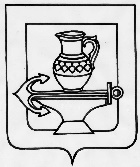 Совет депутатов сельского поселенияЛенинский сельсоветЛипецкого муниципального района Липецкой области                                сорок четвертая сессия пятого созыва                                                         Решение    21.12.2018г.                                        с. Троицкое                                            №  189О  бюджета сельского поселения Ленинский сельсовет Липецкого муниципального района Липецкой областиРоссийской Федерации на 2019 год и плановый период 2020 и 2021 годыРассмотрев, представленный администрацией сельского поселения Ленинский сельсовет  Липецкого муниципального района  Липецкой области Российской Федерации, бюджет сельского поселения на 2019 год и плановый  период 2020 и 2021 годы, руководствуясь  решением Совета депутатов сельского поселения «О бюджетном процессе в администрации сельского поселения Ленинский сельсовет», статьей 31 Устава сельского поселения Ленинский сельсовет Липецкого муниципального района Липецкой области Российской Федерации, учитывая рекомендации постоянных депутатских комиссий, Совет депутатов сельского поселения Ленинский сельсоветРЕШИЛ:   1.Принять бюджет сельского поселения Ленинский сельсовет Липецкого муниципального района Липецкой области Российской Федерации на 2019 год и плановый период 2020 и 2021 годы  (прилагается).   2.Направить  бюджет сельского поселения Ленинский сельсовет Липецкого муниципального района Липецкой области Российской Федерации на 2019 год и плановый период 2020 и 2021 годы главе сельского поселения для подписания и обнародования.                                              3.Настоящее решение вступает в силу со дня его официального обнародования.Председатель Совета депутатов сельскогопоселения Ленинский сельсовет                                                              О.В. КоротеевБюджетсельского поселения Ленинский сельсовет Липецкого муниципального района Липецкой области Российской Федерации на 2019 год и плановый период 2020 и 2021 годовСтатья 1.        1.	Утвердить бюджет сельского поселения Ленинский сельсовет Липецкого муниципального района Липецкой области Российской Федерации  на 2019 год по доходам в сумме 32986700,00 рублей,  по расходам в сумме 32986700,00 рублей,  на плановый период  2020 год по доходам 33367000,00 рублей, по расходам  33367000,00 рублей,  в т. ч. условно утвержденные расходы в сумме 1636000,00  рублей; и на 2021 год по доходам в сумме  37667000,00  рублей, по расходам в сумме 37667000,00  рублей,  в т.ч. условно утвержденные расходы в сумме 3700000,00    рублей.Статья 2.            1.Установить предельный объем муниципального долга поселения на 2019 год равный нулю.              Установить верхний предел муниципального внутреннего долга поселения на 1 января 2020 года равный нулю, в том числе верхний предел долга по муниципальным гарантиям поселения равный нулю.            2.Установить предельный объем муниципального долга поселения на 2020 год равный нулю.              Установить верхний предел муниципального внутреннего долга поселения на 1 января 2021 года равный нулю, в том числе верхний предел долга по муниципальным гарантиям поселения равный нулю.             3.Установить предельный объем муниципального долга поселения на 2021 год равный нулю.              Установить верхний предел муниципального внутреннего долга поселения на 1 января 2022 года равный нулю, в том числе верхний предел долга по муниципальным гарантиям поселения равный нулю.Статья 3. 	  1. Утвердить перечень главных администраторов доходов бюджета  сельского поселения на 2019 год и плановый период 2020 и 2021 годов согласно приложению №1 к бюджету сельского поселения.  	 2. Утвердить перечень главных администраторов (администраторов) доходов бюджета сельского поселения - территориальных органов федеральных органов исполнительной власти на 2019 год и плановый период 2020 и 2021 годов согласно приложению № 2 к бюджету сельского поселения.      	  3. Утвердить перечень главных администраторов источников внутреннего финансирования дефицита бюджета сельского поселения на 2019 год и плановый период 2020 и 2021 годов согласно приложению №3.Статья 4.Утвердить объем резервного фонда администрации сельского поселения Ленинский сельсовет Липецкого муниципального района Липецкой области Российской Федерации  на 2019 год в сумме 200000,00 руб., на 2020 год в сумме 200000,00 руб. и на 2021 год в сумме 200000,00 руб.Статья 5.	Учесть в бюджете сельского поселения поступления доходов по основным источникам на 2019 год согласно приложению № 4 и плановый период 2020 и 2021 годов согласно приложению № 5.Статья 6.	Утвердить распределение ассигнований бюджета  сельского поселения Ленинский сельсовет Липецкого муниципального района Липецкой области Российской Федерации  по разделам и подразделам классификации расходов бюджетов Российской Федерации на 2019  год согласно приложению  № 6 и плановый период 2020 и 2021 годов согласно приложению  № 7.Статья 7.	Утвердить ведомственную структуру расходов бюджета сельского поселения Ленинский  сельсовет Липецкого муниципального района Липецкой области Российской Федерации на 2019 год согласно приложению №8 и плановый период 2020 и 2021 годов согласно приложению №9.Статья 8.Утвердить распределение бюджетных ассигнований по разделам, подразделам, целевым статьям (муниципальным программам сельского поселения Ленинский сельсовет Липецкого муниципального района Липецкой области Российской Федерации  и не программным направлениям деятельности), группам видов расходов классификации расходов бюджетов Российской Федерации на 2019 год согласно приложению №10 и плановый период 2020 и 2021 годов согласно приложению №11.Статья 9.Утвердить распределение бюджетных ассигнований по целевым статьям (муниципальным программам сельского поселения Ленинский сельсовет Липецкого муниципального района Липецкой области Российской Федерации и не программным направлениям деятельности), группам видов расходов, разделам, подразделам классификации расходов бюджетов Российской Федерации на 2019 год согласно приложению №12 и плановый период 2020 и 2021 годов согласно приложению №13.Статья 10.1.Установить объем межбюджетных трансфертов, предусмотренных  к получению из областного бюджета на 2019 год  в сумме 1315900,00 рублей согласно приложению № 14 и на плановый период 2020 года в сумме  0,00 и 2021 год в сумме 0,00 согласно приложению №15.	2.Установить объем межбюджетных трансфертов, передаваемых бюджету муниципального района на осуществление части полномочий по решению вопросов местного значения в соответствии с заключенными соглашениями на 2019 год сумме 218025,00 рублей.   согласно приложению №16 и плановый период 2020 сумме 220825,00 рублей и 2021 годов в сумме 223625,00  рублей согласно приложению №17.Статья 11.1.Установить объем межбюджетных трансфертов,  передаваемых из бюджета муниципального района бюджету сельского поселения на осуществление части полномочий по решению вопросов местного значения в соответствии с заключенными соглашениями на 2019 год согласно приложению №18 в сумме 455000,00 рублей  и плановый период 2020 и 2021 годов  согласно приложению №19 в сумме 455000,00 рублей.2. Утвердить объем бюджетных ассигнований Дорожного фонда сельского поселения Ленинский сельсовет Липецкого муниципального района Липецкой области Российской Федерации на 2019 год в сумме 455000,00 рублей., на 2020 год в сумме 455000,00  рублей. и на 2021 год в сумме 455000,00 рублей.Статья 12.              1.Установить перечень расходов бюджета сельского поселения на 2019 год, подлежащих финансированию в первоочередном порядке: заработная плата и начисления на неё, пенсии, оплата коммунальных услуг, безвозмездных перечислений бюджету муниципального района.              2. Осуществлять доведение лимитов бюджетных обязательств до  распорядителей средств бюджета сельского поселения на 2019 год по расходам, указанным в части 1 настоящей статьи. По остальным расходам доведение лимитов бюджетных обязательств производить с учетом ожидаемого исполнения бюджета сельского поселения.      3. Установить в соответствии со статьей 217 Бюджетного кодекса Российской Федерации, что основанием для внесения изменений в показатели сводной бюджетной росписи бюджета сельского поселения, связанных с особенностями исполнения бюджета сельского поселения и (или) перераспределения бюджетных ассигнований между главными распорядителями средств бюджета сельского поселения в пределах объема бюджетных ассигнований, без внесения изменений в настоящее решение Совета депутатов сельского поселения Ленинский сельсовет является:- изменение наименования главного распорядителя средств бюджета сельского поселения (главного администратора доходов бюджета сельского поселения), не вызванное его реорганизацией;- перераспределение бюджетных ассигнований, предусмотренных главным распорядителем средств бюджета сельского поселения;- уточнение межбюджетных трансфертов, имеющих целевой характер (субвенции, субсидии, иные межбюджетные трансферты) из областного бюджета и бюджета муниципального района.Статья 13.Установить базовый уровень годовой арендной платы за пользование муниципальным имуществом , находящимся в собственности сельского поселения, в размере 500 рублей за 1 кв. м.Статья 14.Настоящий нормативный акт вступает в силу с 1 января 2019 годаГлава сельского поселенияЛенинский  сельсовет                                                        О.В.Коротеев                          Приложение 1ПЕРЕЧЕНЬ ГЛАВНЫХ АДМИНИСТРАТОРОВ ДОХОДОВ БЮДЖЕТА СЕЛЬСКОГО ПОСЕЛЕНИЯ ЛЕНИНСКИЙ СЕЛЬСОВЕТ ЛИПЕЦКОГО МУНИЦИПАЛЬНОГО РАЙОНА ЛИПЕЦКОЙ ОБЛАСТИ РОССИЙСКОЙ ФЕДЕРАЦИИ НА 2019 ГОД ПЕРЕЧЕНЬ ГЛАВНЫХ АДМИНИСТРАТОРОВ ДОХОДОВ БЮДЖЕТА СЕЛЬСКОГО ПОСЕЛЕНИЯ ЛЕНИНСКИЙ СЕЛЬСОВЕТ ЛИПЕЦКОГО МУНИЦИПАЛЬНОГО РАЙОНА ЛИПЕЦКОЙ ОБЛАСТИ РОССИЙСКОЙ ФЕДЕРАЦИИ НА 2019 ГОД ПЕРЕЧЕНЬ ГЛАВНЫХ АДМИНИСТРАТОРОВ ДОХОДОВ БЮДЖЕТА СЕЛЬСКОГО ПОСЕЛЕНИЯ ЛЕНИНСКИЙ СЕЛЬСОВЕТ ЛИПЕЦКОГО МУНИЦИПАЛЬНОГО РАЙОНА ЛИПЕЦКОЙ ОБЛАСТИ РОССИЙСКОЙ ФЕДЕРАЦИИ НА 2019 ГОД Код бюджетной классификации Российской ФедерацииКод бюджетной классификации Российской ФедерацииНаименование главного администратора доходов бюджета поселенияглавного администратора доходовдоходов бюджета поселенийНаименование главного администратора доходов бюджета поселенияАдминистрация сельского поселения Ленинский сельсовет9111 11 05035 10 0000 121Доходы от сдачи в аренду имущества, находящегося в оперативном управлении органов управления сельских поселений и созданных ими учреждений (за исключением имущества муниципальных бюджетных и автономных учреждений)9111 11 05075 10 0000 121Доходы от сдачи в аренду имущества, составляющего казну сельских поселений (за исключением земельных участков)9111 11 05314 10 0000 120Плата по соглашениям об установлении сервитута, заключенным органами местного самоуправления сельских поселений, государственными или муниципальными учреждениями в отношении земельных участков, государственная собственность на которые не разграничена и которые расположены в границах сельских поселений9111 11 08050 10 0000 120Средства, получаемые от передачи имущества, находящегося в собственности сельских поселений (за исключением имущества муниципальных бюджетных и автономных учреждений, а также имущества муниципальных унитарных предприятий, в том числе казенных), в залог, в доверительное управление9111 11 09045 10 0000 129Прочие поступления от использования имущества, находящегося в собственности сельских поселений (за исключением имущества муниципальных бюджетных  и автономных учреждений, а также имущества муниципальных унитарных предприятий, в том числе казенных)9111 14 02050 10 0000 410Доходы от реализации иного имущества, находящегося в собственности сельских поселений (за исключением имущества муниципальных бюджетных и автономных учреждений, а также имущества муниципальных унитарных предприятий, в том числе казенных), в части реализации основных средств по указанному имуществу9111 15 02050 10 0000 140Платежи, взимаемые органами местного самоуправления (организациями) сельских поселений за выполнение определенных функций9111 17 01050 10 0000 180Невыясненные поступления, зачисляемые в бюджеты сельских поселений9111 17 05050 10 0000 189Прочие неналоговые доходы бюджетов сельских поселений9112 02 15001 10 0000 150Дотации бюджетам сельских поселений на выравнивание бюджетной обеспеченности9182 02 01001 10 0000 151Дотация бюджетам поселений из областного фонда финансовой поддержки9112 02 15002 10 0000 150Дотации бюджетам сельских поселений на поддержку мер по обеспечению сбалансированности бюджетов9112 02 15009 10 0000 150Дотации бюджетам сельских поселений  на частичную компенсацию дополнительных расходов на повышение оплаты труда работников бюджетной сферы9112 02 20041 10 0000 150Субсидии бюджетам сельских поселений на строительство, модернизацию, ремонт и содержание автомобильных дорог общего пользования, в том числе дорог в поселениях (за исключением автомобильных дорог федерального значения)9112 02 29999 10 0000 150 Прочие субсидии бюджетам сельских поселений9112 02 35118 10 0000 150Субвенции бюджетам сельских поселений на осуществление первичного воинского учета на территориях, где отсутствуют военные комиссариаты9112 02 30024 10 0000 150Субвенции бюджетам сельских поселений на выполнение передаваемых полномочий субъектов Российской Федерации9112 02 35134 10 0000 150Субвенции бюджетам сельских поселений на обеспечение жильем отдельных категорий граждан, установленных Федеральным законом от 12 января 1995 года №5-ФЗ "О ветеранах", в соответствии с Указом Президента Российской Федерации от 7 мая 2008 года №714 "Об обеспечении жильем ветеранов Великой Отечественной войны 1941-1945 годов"9112 02 35135 10 0000 150Субвенции бюджетам сельских поселений на обеспечение жильем отдельных категорий граждан, установленных Федеральными законами от 12 января 1995 года №5-ФЗ "О ветеранах" и от 24 ноября 1995 года "181-ФЗ "О социальной защите инвалидов в Российской Федерации"9112 02 39999 10 0000 150Прочие субвенции бюджетам сельских поселений9112 02 45160 10 0000 150Межбюджетные трансферты, передаваемые бюджетам  сельских поселений для компенсации дополнительных расходов, возникших в результате решений, принятых органами власти другого уровня9112 02 40014 10 0000 150Межбюджетные трансферты, передаваемые бюджетам  сельских поселений из бюджетов муниципальных районов на осуществление части полномочий по решению вопросов местного значения в соответствии с заключенными соглашениями9112 02 45144 10 0000 150Межбюджетные трансферты, передаваемые бюджетам сельских поселений на комплектование книжных фондов библиотек муниципальных образований9112 02 49999 10 0000 150Прочие межбюджетные трансферты, передаваемые бюджетам сельских поселений9112 02 90054 10 0000 150Прочие безвозмездные поступления в бюджеты сельских поселений от  бюджетов муниципальных районов9112 07 05030 10 0000 180Прочие безвозмездные поступления в бюджеты сельских поселений9112 08 05000 10 0000 180Перечисления из бюджетов сельских поселений (в бюджеты поселений) для осуществления возврата (зачета) излишне уплаченных или излишне взысканных сумм налогов, сборов и иных платежей, а также сумм процентов за несвоевременное осуществление такого возврата и процентов, начисленных на излишне взысканные суммыПриложение 2ПЕРЕЧЕНЬ
главных администраторов(администраторов) доходов бюджета сельского поселения Ленинский сельсовет-территориальных органов федеральных органов исполнительной власти на 2019 год ПЕРЕЧЕНЬ
главных администраторов(администраторов) доходов бюджета сельского поселения Ленинский сельсовет-территориальных органов федеральных органов исполнительной власти на 2019 год ПЕРЕЧЕНЬ
главных администраторов(администраторов) доходов бюджета сельского поселения Ленинский сельсовет-территориальных органов федеральных органов исполнительной власти на 2019 год Код бюджетной классификации  Российской ФедерацииКод бюджетной классификации  Российской ФедерацииНаименование администратора доходов    
             бюджета сельского поселенияадмини-стратора  доходовдоходов        бюджета
сельского поселенияНаименование администратора доходов    
             бюджета сельского поселения123182Управление Федеральной налоговой службы России по Липецкой области1821 01 02000 01 0000 110Налог на доходы физических лиц*(1)1821 05 01000 00 0000 110Налог, взимаемый в связи с применением упрощенной системы налогообложения*(1)1821 05 03000 01 0000 110Единый сельскохозяйственный налог*(1)1821 06 01000 00 0000 110Налог на имущество физических лиц*(1)1821 06 06000 00 0000 110Земельный налог*(1)1821 09 04000 00 0000 110Налоги на имущество*(1)*(1) Администрирование поступлений по всем программам и подстатьям соответствующей статьи осуществляется администратором, указанным в группировочном коде бюджетной классификации в пределах определенной законодательством Российской Федерации компетенции.*(1) Администрирование поступлений по всем программам и подстатьям соответствующей статьи осуществляется администратором, указанным в группировочном коде бюджетной классификации в пределах определенной законодательством Российской Федерации компетенции.*(1) Администрирование поступлений по всем программам и подстатьям соответствующей статьи осуществляется администратором, указанным в группировочном коде бюджетной классификации в пределах определенной законодательством Российской Федерации компетенции.*(1) Администрирование поступлений по всем программам и подстатьям соответствующей статьи осуществляется администратором, указанным в группировочном коде бюджетной классификации в пределах определенной законодательством Российской Федерации компетенции.*(1) Администрирование поступлений по всем программам и подстатьям соответствующей статьи осуществляется администратором, указанным в группировочном коде бюджетной классификации в пределах определенной законодательством Российской Федерации компетенции.*(1) Администрирование поступлений по всем программам и подстатьям соответствующей статьи осуществляется администратором, указанным в группировочном коде бюджетной классификации в пределах определенной законодательством Российской Федерации компетенции.Приложение 3ПЕРЕЧЕНЬ ГЛАВНЫХ АДМИНИСТРАТОРОВ ИСТОЧНИКОВ ВНУТРЕННЕГО ФИНАНСИРОВАНИЯ ДЕФИЦИТА БЮДЖЕТА АДМИНИСТРАЦИИ СЕЛЬСКОГО ПОСЕЛЕНИЯ ЛЕНИНСКИЙ СЕЛЬСОВЕТ ЛИПЕЦКОГО МУНИЦИПАЛЬНОГО РАЙОНА ЛИПЕЦКОЙ ОБЛАСТИ РОССИЙСКОЙ ФЕДЕРАЦИИПЕРЕЧЕНЬ ГЛАВНЫХ АДМИНИСТРАТОРОВ ИСТОЧНИКОВ ВНУТРЕННЕГО ФИНАНСИРОВАНИЯ ДЕФИЦИТА БЮДЖЕТА АДМИНИСТРАЦИИ СЕЛЬСКОГО ПОСЕЛЕНИЯ ЛЕНИНСКИЙ СЕЛЬСОВЕТ ЛИПЕЦКОГО МУНИЦИПАЛЬНОГО РАЙОНА ЛИПЕЦКОЙ ОБЛАСТИ РОССИЙСКОЙ ФЕДЕРАЦИИПЕРЕЧЕНЬ ГЛАВНЫХ АДМИНИСТРАТОРОВ ИСТОЧНИКОВ ВНУТРЕННЕГО ФИНАНСИРОВАНИЯ ДЕФИЦИТА БЮДЖЕТА АДМИНИСТРАЦИИ СЕЛЬСКОГО ПОСЕЛЕНИЯ ЛЕНИНСКИЙ СЕЛЬСОВЕТ ЛИПЕЦКОГО МУНИЦИПАЛЬНОГО РАЙОНА ЛИПЕЦКОЙ ОБЛАСТИ РОССИЙСКОЙ ФЕДЕРАЦИИна 2019 год  и плановый период 2020 и 2021 годовна 2019 год  и плановый период 2020 и 2021 годовна 2019 год  и плановый период 2020 и 2021 годовКод админист-ратораКод бюджетной классификацииНаименование источников внутреннего финансирования бюджетаКод админист-ратораКод бюджетной классификацииАдминистрация сельского поселения Ленинский сельсовет91101 05 02 01 10 0000 510Увеличение прочих остатков денежных средств бюджетов поселений91101 05 02 01 10 0000 610Уменьшение прочих остатков денежных средств бюджетов поселений91101 03 00 00 10 0000 710Получение бюджетных кредитов от других бюджетов бюджетной системы Российской Федерации бюджетами поселений в валюте Российской Федерации91101 03 00 00 10 0000 810Погашение бюджетных кредитов, полученных от других бюджетов бюджетной системы Российской Федерации бюджетами поселений в валюте Российской ФедерацииПриложение 4ОБЪЕМ ПОСТУПЛЕНИЙ ДОХОДОВ БЮДЖЕТА СЕЛЬСКОГО ПОСЕЛЕНИЯ ЛЕНИНСКИЙ СЕЛЬСОЕТ ЛИПЕЦКОГО МУНИЦИПАЛЬНОГО РАЙОНА ЛИПЕЦКОЙ ОБЛАСТИ РОССИЙСКОЙ ФЕДЕРАЦИИ НА 2019 ГОДОБЪЕМ ПОСТУПЛЕНИЙ ДОХОДОВ БЮДЖЕТА СЕЛЬСКОГО ПОСЕЛЕНИЯ ЛЕНИНСКИЙ СЕЛЬСОЕТ ЛИПЕЦКОГО МУНИЦИПАЛЬНОГО РАЙОНА ЛИПЕЦКОЙ ОБЛАСТИ РОССИЙСКОЙ ФЕДЕРАЦИИ НА 2019 ГОДОБЪЕМ ПОСТУПЛЕНИЙ ДОХОДОВ БЮДЖЕТА СЕЛЬСКОГО ПОСЕЛЕНИЯ ЛЕНИНСКИЙ СЕЛЬСОЕТ ЛИПЕЦКОГО МУНИЦИПАЛЬНОГО РАЙОНА ЛИПЕЦКОЙ ОБЛАСТИ РОССИЙСКОЙ ФЕДЕРАЦИИ НА 2019 ГОДКод админ. доходовКод бюджетной классификацииНаименованиеСумма,руб.1  00  00000  00  0000  000I. Доходы31 020 0001821 01 02010 01 0000 110Налог на доходы физических лиц с доходов, источников которых является налоговый агент, за исключением доходов, в отношении которых исчисление и уплата налога осуществляется в соответствии со статьями 227, 227.1 и 228 Налогового кодекса Российской Федерации4 268 0001821 05 01000 00 0000 110Налог, взимаемый в связи с применением упрощенной системы налогообложения12 100 0001821 05 03000 01 0000 110Единый сельскохозяйственнный налог3 0001821 06 01030 10 0000 110Налог на имущество физических лиц, взимаемый по ставке, применяемой к объектам налогообложения расположенным в границах поселений5 890 0001821 06 06013 10 0000 110Земельный налог, взимаемый по ставке установленной в соответствии с подпунктом 1 пункта 1 статьи 394 Налогового кодекса Российской Федерации и применяемым к объектам налогообложения, расположенным в границах поселений8 709 0009111 11 05035  10  0000  120Доходы от сдачи в аренду имущества, находящегося в оперативном управлении органов управления поселений и созданных ими учреждений (за исключением имущества муниципальных бюджетных и автономных учреждений)50 0009112  00  00000  00 0000  000Безвозмездные поступления1 966 7009112 02 15002  10  0000  151Дотация бюджетам поселений на поддержку мер по обеспечению сбалансированности бюджетов1 263 5009112 02 15001  10  0000  151Дотации бюджетам сельских поселений на выравнивание бюджетной обеспеченности 52 4009112  02  35118  10  0000 151Субвенция бюджетам на осуществление первичного воинского учета на территориях, где отсутствуют военные комиссариаты195 8009112  02  40014  10  0000 151Межбюджетные трансферты, передаваемые бюджетам сельских поселений из бюджетов муниципальных районов на осуществление части полномочий по решению вопросов местного значения в соответствии с заключёнными соглашениями455 000ВСЕГО ДОХОДОВ32 986 700Приложение 5Приложение 5Приложение 5Приложение 5ОБЪЕМ ПОСТУПЛЕНИЙ ДОХОДОВ БЮДЖЕТА СЕЛЬСКОГО ПОСЕЛЕНИЯ ЛЕНИНСКИЙ СЕЛЬСОЕТ ЛИПЕЦКОГО МУНИЦИПАЛЬНОГО РАЙОНА ЛИПЕЦКОЙ ОБЛАСТИ РОССИЙСКОЙ ФЕДЕРАЦИИ НА ПЛАНОВЫЙ ПЕРИОД 2020-2021 ГОДОВОБЪЕМ ПОСТУПЛЕНИЙ ДОХОДОВ БЮДЖЕТА СЕЛЬСКОГО ПОСЕЛЕНИЯ ЛЕНИНСКИЙ СЕЛЬСОЕТ ЛИПЕЦКОГО МУНИЦИПАЛЬНОГО РАЙОНА ЛИПЕЦКОЙ ОБЛАСТИ РОССИЙСКОЙ ФЕДЕРАЦИИ НА ПЛАНОВЫЙ ПЕРИОД 2020-2021 ГОДОВОБЪЕМ ПОСТУПЛЕНИЙ ДОХОДОВ БЮДЖЕТА СЕЛЬСКОГО ПОСЕЛЕНИЯ ЛЕНИНСКИЙ СЕЛЬСОЕТ ЛИПЕЦКОГО МУНИЦИПАЛЬНОГО РАЙОНА ЛИПЕЦКОЙ ОБЛАСТИ РОССИЙСКОЙ ФЕДЕРАЦИИ НА ПЛАНОВЫЙ ПЕРИОД 2020-2021 ГОДОВОБЪЕМ ПОСТУПЛЕНИЙ ДОХОДОВ БЮДЖЕТА СЕЛЬСКОГО ПОСЕЛЕНИЯ ЛЕНИНСКИЙ СЕЛЬСОЕТ ЛИПЕЦКОГО МУНИЦИПАЛЬНОГО РАЙОНА ЛИПЕЦКОЙ ОБЛАСТИ РОССИЙСКОЙ ФЕДЕРАЦИИ НА ПЛАНОВЫЙ ПЕРИОД 2020-2021 ГОДОВОБЪЕМ ПОСТУПЛЕНИЙ ДОХОДОВ БЮДЖЕТА СЕЛЬСКОГО ПОСЕЛЕНИЯ ЛЕНИНСКИЙ СЕЛЬСОЕТ ЛИПЕЦКОГО МУНИЦИПАЛЬНОГО РАЙОНА ЛИПЕЦКОЙ ОБЛАСТИ РОССИЙСКОЙ ФЕДЕРАЦИИ НА ПЛАНОВЫЙ ПЕРИОД 2020-2021 ГОДОВОБЪЕМ ПОСТУПЛЕНИЙ ДОХОДОВ БЮДЖЕТА СЕЛЬСКОГО ПОСЕЛЕНИЯ ЛЕНИНСКИЙ СЕЛЬСОЕТ ЛИПЕЦКОГО МУНИЦИПАЛЬНОГО РАЙОНА ЛИПЕЦКОЙ ОБЛАСТИ РОССИЙСКОЙ ФЕДЕРАЦИИ НА ПЛАНОВЫЙ ПЕРИОД 2020-2021 ГОДОВКод админ. доходовКод бюджетной классификацииКод бюджетной классификацииНаименованиеСумма,руб   2019 годСумма,руб    2020год1  00  00000 00  0000  0001  00  00000 00  0000  000I. Доходы32711000370050001821 01 02010 01 0000 1101 01 02010 01 0000 110Налог на доходы физических лиц с доходов, источников которых является налоговый агент, за исключением доходов, в отношении которых исчисление и уплата налога осуществляется в соответствии со статьями 227, 227.1 и 228 Налогового кодекса Российской Федерации444500046300001821 05 01000 00 0000 1101 05 01000 00 0000 110Налог, взимаемый в связи с применением упрощенной системы налогообложения13300000171000001821 05 03000 01 0000 1101 05 03000 01 0000 110Единый сельскохозяйственный налог300030001821 06 01030 10 0000 1101 06 01030 10 0000 110Налог на имущество физических лиц, взимаемый по ставке, применяемой к объектам налогообложения расположенным в границах поселений616000064250001821 06 06013 10 0000 1101 06 06013 10 0000 110Земельный налог, взимаемый по ставке установленной в соответствии с подпунктом 1 пункта 1 статьи 394 Налогового кодекса Российской Федерации и применяемым к объектам налогообложения, расположенным в границах поселений875300087970009111 11 05035  10  000 1201 11 05035  10  000 120Доходы от сдачи в аренду имущества, находящегося в оперативном управлении органов управления поселений и созданных ими учреждений (за исключением имущества муниципальных бюджетных и автономных учреждений)50000500009112  00  00000  00  0000 0002  00  00000  00  0000 000Безвозмездные поступления6560006620009112 02  35118  10  000 1512 02  35118  10  000 151Субвенция бюджетам на осуществление первичного воинского учета на территориях, где отсутствуют военные комиссариаты201000207000911 2 02  40014  10  0000151 2 02  40014  10  0000151Межбюджетные трансферты, передаваемые бюджетам сельских поселений из бюджетов муниципальных районов на осуществление части полномочий по решению вопросов местного значения в соответствии с заключёнными соглашениями455000455000ВСЕГО ДОХОДОВ3336700037667000Приложение 6Приложение 6Приложение 6Приложение 6РАСПРЕДЕЛЕНИЕ АССИГНОВАНИЙ БЮДЖЕТА СЕЛЬСКОГО ПОСЕЛЕНИЯ ЛЕНИНСКИЙ СЕЛЬСОВЕТ ЛИПЕЦКОГО МУНИЦИПАЛЬНОГО РАЙОНА ЛИПЕЦКОЙ ОБЛАСТИ РОССИЙСКОЙ ФЕДЕРАЦИИ  ПО РАЗДЕЛАМ И ПОДРАЗДЕЛАМ ФУНКЦИОНАЛЬНОЙ КЛАССИФИКАЦИИ РАСХОДОВ БЮДЖЕТОВ РОССИЙСКОЙ ФЕДЕРАЦИИ НА 2019 ГОДРАСПРЕДЕЛЕНИЕ АССИГНОВАНИЙ БЮДЖЕТА СЕЛЬСКОГО ПОСЕЛЕНИЯ ЛЕНИНСКИЙ СЕЛЬСОВЕТ ЛИПЕЦКОГО МУНИЦИПАЛЬНОГО РАЙОНА ЛИПЕЦКОЙ ОБЛАСТИ РОССИЙСКОЙ ФЕДЕРАЦИИ  ПО РАЗДЕЛАМ И ПОДРАЗДЕЛАМ ФУНКЦИОНАЛЬНОЙ КЛАССИФИКАЦИИ РАСХОДОВ БЮДЖЕТОВ РОССИЙСКОЙ ФЕДЕРАЦИИ НА 2019 ГОДРАСПРЕДЕЛЕНИЕ АССИГНОВАНИЙ БЮДЖЕТА СЕЛЬСКОГО ПОСЕЛЕНИЯ ЛЕНИНСКИЙ СЕЛЬСОВЕТ ЛИПЕЦКОГО МУНИЦИПАЛЬНОГО РАЙОНА ЛИПЕЦКОЙ ОБЛАСТИ РОССИЙСКОЙ ФЕДЕРАЦИИ  ПО РАЗДЕЛАМ И ПОДРАЗДЕЛАМ ФУНКЦИОНАЛЬНОЙ КЛАССИФИКАЦИИ РАСХОДОВ БЮДЖЕТОВ РОССИЙСКОЙ ФЕДЕРАЦИИ НА 2019 ГОДРАСПРЕДЕЛЕНИЕ АССИГНОВАНИЙ БЮДЖЕТА СЕЛЬСКОГО ПОСЕЛЕНИЯ ЛЕНИНСКИЙ СЕЛЬСОВЕТ ЛИПЕЦКОГО МУНИЦИПАЛЬНОГО РАЙОНА ЛИПЕЦКОЙ ОБЛАСТИ РОССИЙСКОЙ ФЕДЕРАЦИИ  ПО РАЗДЕЛАМ И ПОДРАЗДЕЛАМ ФУНКЦИОНАЛЬНОЙ КЛАССИФИКАЦИИ РАСХОДОВ БЮДЖЕТОВ РОССИЙСКОЙ ФЕДЕРАЦИИ НА 2019 ГОДНаименованиеРазделПодразделСумма на 2019год, руб.Всего32986700,00Общегосударственные вопросы0112485100,00Функционирование высшего должностного лица субъекта Российской Федерации и муниципального образования подлежит отражению расходы на содержание президентов республик в составе Российской Федерации и органов местного самоуправления , а также аппаратов указанных должностных лиц0102926600,00Функционирование Правительства Российской Федерации, высших исполнительных органов государственной власти субъектов Российской Федерации, местных администраций 01049428575,00Обеспечение деятельности финансовых, налоговых и таможенных органов и органов финансового (финансово-бюджетного) надзора0106218025,00Резервные фонды0111200000,00Другие общегосударственные вопросы01131711900,00Национальная оборона02195800,00Мобилизация и вневойсковая подготовка0203195800,00Национальная безопасность и правоохранительная деятельность03200000,00Обеспечение пожарной безопасности0310200000,00Национальная экономика04461500,00Дорожное хозяйство0409455000,00Другие вопросы в области национальной экономики04126500,00Жилищно-коммунальное хозяйство0511410000,00Благоустройство050311410000,00Культура, кинематография 087476300,00Культура08017476300,00Социальная политика10258000,00Пенсионное обеспечение1001258000,00Физическая культура1101500000,00Физическая культура111500000,00Приложение 7Приложение 7РАСПРЕДЕЛЕНИЕ АССИГНОВАНИЙ БЮДЖЕТА СЕЛЬСКОГО ПОСЕЛЕНИЯ ЛЕНИНСКИЙ СЕЛЬСОВЕТ ЛИПЕЦКОГО МУНИЦИПАЛЬНОГО РАЙОНА ЛИПЕЦКОЙ ОБЛАСТИ РОССИЙСКОЙ ФЕДЕРАЦИИ  ПО РАЗДЕЛАМ И ПОДРАЗДЕЛАМ ФУНКЦИОНАЛЬНОЙ КЛАССИФИКАЦИИ РАСХОДОВ БЮДЖЕТОВ РОССИЙСКОЙ ФЕДЕРАЦИИ НА ПЛАНОВЫЙ ПЕРИОД 2020 и 2021 ГОДОВРАСПРЕДЕЛЕНИЕ АССИГНОВАНИЙ БЮДЖЕТА СЕЛЬСКОГО ПОСЕЛЕНИЯ ЛЕНИНСКИЙ СЕЛЬСОВЕТ ЛИПЕЦКОГО МУНИЦИПАЛЬНОГО РАЙОНА ЛИПЕЦКОЙ ОБЛАСТИ РОССИЙСКОЙ ФЕДЕРАЦИИ  ПО РАЗДЕЛАМ И ПОДРАЗДЕЛАМ ФУНКЦИОНАЛЬНОЙ КЛАССИФИКАЦИИ РАСХОДОВ БЮДЖЕТОВ РОССИЙСКОЙ ФЕДЕРАЦИИ НА ПЛАНОВЫЙ ПЕРИОД 2020 и 2021 ГОДОВРАСПРЕДЕЛЕНИЕ АССИГНОВАНИЙ БЮДЖЕТА СЕЛЬСКОГО ПОСЕЛЕНИЯ ЛЕНИНСКИЙ СЕЛЬСОВЕТ ЛИПЕЦКОГО МУНИЦИПАЛЬНОГО РАЙОНА ЛИПЕЦКОЙ ОБЛАСТИ РОССИЙСКОЙ ФЕДЕРАЦИИ  ПО РАЗДЕЛАМ И ПОДРАЗДЕЛАМ ФУНКЦИОНАЛЬНОЙ КЛАССИФИКАЦИИ РАСХОДОВ БЮДЖЕТОВ РОССИЙСКОЙ ФЕДЕРАЦИИ НА ПЛАНОВЫЙ ПЕРИОД 2020 и 2021 ГОДОВРАСПРЕДЕЛЕНИЕ АССИГНОВАНИЙ БЮДЖЕТА СЕЛЬСКОГО ПОСЕЛЕНИЯ ЛЕНИНСКИЙ СЕЛЬСОВЕТ ЛИПЕЦКОГО МУНИЦИПАЛЬНОГО РАЙОНА ЛИПЕЦКОЙ ОБЛАСТИ РОССИЙСКОЙ ФЕДЕРАЦИИ  ПО РАЗДЕЛАМ И ПОДРАЗДЕЛАМ ФУНКЦИОНАЛЬНОЙ КЛАССИФИКАЦИИ РАСХОДОВ БЮДЖЕТОВ РОССИЙСКОЙ ФЕДЕРАЦИИ НА ПЛАНОВЫЙ ПЕРИОД 2020 и 2021 ГОДОВРАСПРЕДЕЛЕНИЕ АССИГНОВАНИЙ БЮДЖЕТА СЕЛЬСКОГО ПОСЕЛЕНИЯ ЛЕНИНСКИЙ СЕЛЬСОВЕТ ЛИПЕЦКОГО МУНИЦИПАЛЬНОГО РАЙОНА ЛИПЕЦКОЙ ОБЛАСТИ РОССИЙСКОЙ ФЕДЕРАЦИИ  ПО РАЗДЕЛАМ И ПОДРАЗДЕЛАМ ФУНКЦИОНАЛЬНОЙ КЛАССИФИКАЦИИ РАСХОДОВ БЮДЖЕТОВ РОССИЙСКОЙ ФЕДЕРАЦИИ НА ПЛАНОВЫЙ ПЕРИОД 2020 и 2021 ГОДОВНаименованиеРазделПодразделСумма на 2020 год, руб.Сумма на 2021 год руб.Всего33367000,0037667000,00Общегосударственные вопросы0112576500,0012640500,00Функционирование высшего должностного лица субъекта Российской Федерации и муниципального образования подлежит отражению расходы на содержание президентов республик в составе Российской Федерации и органов местного самоуправления, а также аппаратов указанных должностных лиц0102926600,00926600,00Функционирование Правительства Российской Федерации, высших исполнительных органов государственной власти субъектов Российской Федерации, местных администраций 01049429075,009490275,00Обеспечение деятельности финансовых, налоговых и таможенных органов и органов финансового (финансово-бюджетного) надзора0106220825,00223625,00Резервные фонды0111200000,00200000,00Другие общегосударственные вопросы01131800000,001800000,00Национальная оборона02201000,00207000,00Мобилизация и вневойсковая подготовка0203201000,00207000,00Национальная безопасность и правоохранительная деятельность03200000,00200000,00Обеспечение пожарной безопасности0310200000,00200000,00Национальная экономика04461500,00461500,00Дорожное хозяйство0409455000,00455000,00Другие вопросы в области национальной экономики04126500,006500,00Жилищно-коммунальное хозяйство0510134000,0012300000,00Благоустройство050310134000,0012300000,00Культура, кинематография 087400000,007400000,00Культура08017400000,007400000,00Социальная политика10258000,00258000,00Пенсионное обеспечение1001258000,00258000,00Физическая культура1101500000,00500000,00Физическая культура111500000,00500000,00Условно утвержденные расходы1636000,003700000,00Приложение 8Приложение 8Приложение 8Приложение 8Приложение 8Приложение 8Приложение 8ВЕДОМСТВЕННАЯ СТРУКТУРА РАСХОДОВ БЮДЖЕТА СЕЛЬСКОГО ПОСЕЛЕНИЯ ЛЕНИНСКИЙ СЕЛЬСОВЕТ ЛИПЕЦКОГО МУНИЦИПАЛЬНОГО РАЙОНА ЛИПЕЦКОЙ ОБЛАСТИ РОССИЙСКОЙ ФЕДЕРАЦИИ НА 2019 ГОДВЕДОМСТВЕННАЯ СТРУКТУРА РАСХОДОВ БЮДЖЕТА СЕЛЬСКОГО ПОСЕЛЕНИЯ ЛЕНИНСКИЙ СЕЛЬСОВЕТ ЛИПЕЦКОГО МУНИЦИПАЛЬНОГО РАЙОНА ЛИПЕЦКОЙ ОБЛАСТИ РОССИЙСКОЙ ФЕДЕРАЦИИ НА 2019 ГОДВЕДОМСТВЕННАЯ СТРУКТУРА РАСХОДОВ БЮДЖЕТА СЕЛЬСКОГО ПОСЕЛЕНИЯ ЛЕНИНСКИЙ СЕЛЬСОВЕТ ЛИПЕЦКОГО МУНИЦИПАЛЬНОГО РАЙОНА ЛИПЕЦКОЙ ОБЛАСТИ РОССИЙСКОЙ ФЕДЕРАЦИИ НА 2019 ГОДВЕДОМСТВЕННАЯ СТРУКТУРА РАСХОДОВ БЮДЖЕТА СЕЛЬСКОГО ПОСЕЛЕНИЯ ЛЕНИНСКИЙ СЕЛЬСОВЕТ ЛИПЕЦКОГО МУНИЦИПАЛЬНОГО РАЙОНА ЛИПЕЦКОЙ ОБЛАСТИ РОССИЙСКОЙ ФЕДЕРАЦИИ НА 2019 ГОДВЕДОМСТВЕННАЯ СТРУКТУРА РАСХОДОВ БЮДЖЕТА СЕЛЬСКОГО ПОСЕЛЕНИЯ ЛЕНИНСКИЙ СЕЛЬСОВЕТ ЛИПЕЦКОГО МУНИЦИПАЛЬНОГО РАЙОНА ЛИПЕЦКОЙ ОБЛАСТИ РОССИЙСКОЙ ФЕДЕРАЦИИ НА 2019 ГОДВЕДОМСТВЕННАЯ СТРУКТУРА РАСХОДОВ БЮДЖЕТА СЕЛЬСКОГО ПОСЕЛЕНИЯ ЛЕНИНСКИЙ СЕЛЬСОВЕТ ЛИПЕЦКОГО МУНИЦИПАЛЬНОГО РАЙОНА ЛИПЕЦКОЙ ОБЛАСТИ РОССИЙСКОЙ ФЕДЕРАЦИИ НА 2019 ГОДВЕДОМСТВЕННАЯ СТРУКТУРА РАСХОДОВ БЮДЖЕТА СЕЛЬСКОГО ПОСЕЛЕНИЯ ЛЕНИНСКИЙ СЕЛЬСОВЕТ ЛИПЕЦКОГО МУНИЦИПАЛЬНОГО РАЙОНА ЛИПЕЦКОЙ ОБЛАСТИ РОССИЙСКОЙ ФЕДЕРАЦИИ НА 2019 ГОДНаименованиеГлав. распорядительРазделПодразделЦелевая статьяВид расходовСумма,руб.1234567Администрация сельского поселения Ленинский сельсовет Липецкого муниципального района Липецкой области Российской Федерации91132986700,00Общегосударственные вопросы9110112485100,00Функционирование высшего должностного лица субъекта Российской Федерации и муниципального образования9110102926600,00Муниципальная программа "Устойчивое развитие сельского поселения Ленинский сельсовет Липецкого муниципального района на 2014-2020 годы"911010201 0 00 00000883700,00Подпрограмма "Создание системы эффективного муниципального управления в Ленинском сельском поселении на 2014-2020г.г."911010201 4 00 00000883700,00Основное мероприятие - "Расходы на содержание главы сельского поселения"911010201 4 05 00000883700,00Расходы на выплаты по оплате труда главе сельского поселения911010201 4 05 02110883700,00Расходы на выплаты персоналу в целях обеспечения
выполнения функций государственными (муниципальными) органами, казенными учреждениями, органами управления государственными внебюджетными фондами911010201 4 05 02110100883700,00Расходы по обеспечению функций главы сельского поселения911010201 4 05 0212042900,00Расходы на выплаты персоналу в целях обеспечения выполнения функций государственными (муниципальными) органами, казенными учреждениями, органами управления государственными внебюджетными фондами911010201 4 05 0212010042900,00Функционирование Правительства Российской Федерации, высших исполнительных органов государственной власти субъектов Российской Федерации, местных администраций 91101049428575,00Муниципальная программа "Устойчивое развитие сельского поселения Ленинский сельсовет Липецкого муниципального района на 2014-2020 годы"911010401 0 00 000009428575,00Подпрограмма "Создание системы эффективного муниципального управления в Ленинском сельском поселении на 2014-2020г.г."911010401 4 00 000009428575,00Основное мероприятие - "Расходы на содержание работников органов местного самоуправления Ленинского сельского поселения"911010401 4  06000009428575,00Расходы на выплаты по оплате труда работников органов местного самоуправления(Аппарат  Муниципальные служащие )911010401 4 06 031111001387300,00Расходы на выплаты по оплате труда работников органов местного самоуправления( Аппарат НЕ муниципальные служащие и обслуживающий персонал)911010401 4 06 031121001553500,00Расходы по обеспечению функций органов местного самоуправления911010401 4 06 031101009800,00Закупка товаров, работ и услуг для государственных
(муниципальных) нужд911010401 4 06 031202005127975,00Расходы по обеспечению функций органов местного самоуправления911010401 4 06 03120350000,00Иные бюджетные ассигнования911010401 4 06 03120800350000,00Обеспечение деятельности финансовых, налоговых и таможенных органов и органов финансового (финансово-бюджетного) надзора9110106218025,00Муниципальная программа "Устойчивое развитие сельского поселения Ленинский сельсовет Липецкого муниципального района на 2014-2020 годы"911010601 0 00 00000132225,00Подпрограмма "Создание системы эффективного муниципального управления в Ленинском сельском поселении на 2014-2020г.г."911010601 4 00 00000132225,00Основное мероприятие - "Межбюджетные трансферты муниципальному району на передачу полномочий по вопросам местного значения"911010601 4 09 00000132225,00Подпрограмма "Создание системы эффективного муниципального управления в Ленинском  сельском поселении на 2014-2020г.г."муниципальной программы "Устойчивое развитие сельского поселения Ленинский сельсовет Липецкого муниципального района на 2014-2020 годы"911010600 2 00 0000085800,00Передача полномочий по КСК в рамках "Подпрограммы "Создание системы эффективного муниципального управления в Ленинском  сельском поселении на 2014-020г.г."муниципальной программы "Устойчивое развитие сельского поселения Ленинский сельсовет Липецкого муниципального района на 2014-2020 годы"(Межбюджетные трансферты бюджетам муниципальных районов из бюджетов поселений и межбюджетные трансферты бюджетам поселений из бюджетов муниципальных районов,  на осуществление части полномочий по решению вопросов местного значения в соответствии с заключенными соглашениями)911010600 2 04 0100085800,00Резервные фонды9110111200000,00Непрограммные расходы местного бюджета 911011199 0 00 00000200000,00Иные мероприятия в рамках непрограммных расходов местного бюджета по непрограммному направлению расходов в рамках непрограммных расходов911011199 9 00 00000200000,00Резервный фонд по непрограммному направлению расходов в рамках непрограммных расходов911011199 9 00 09920200000,00Иные бюджетные ассигнования911011199 9 00 09920800200000,00Другие общегосударственные вопросы91101131711900,00Муниципальная программа "Устойчивое развитие сельского поселения Ленинский сельсовет Липецкого муниципального района на 2014-2020 годы"911011301 0 00 000002000000,00Подпрограмма "Создание системы эффективного муниципального управления в Ленинском сельском поселении на 2014-2020г.г."911011301 4 00 000001600000,00Основное мероприятие "Муниципальное управление"911011301 4 01 00000200000,00Расходы по муниципальному управлению911011301 4 01 40150200000,00Закупка товаров, работ и услуг для государственных
(муниципальных) нужд911011301 4 01 40150200200000,00Основное мероприятие-"Совершенствование системы управления муниципальным имуществом и земельными участками сельского поселения"911011301 4 04 000001200000,00Расходы на совершенствование системы управления муниципальным имуществом и земельными участками сельского поселения911011301 4 04 401201200000,00Закупка товаров, работ и услуг для государственных
(муниципальных) нужд911011301 4 04 401201200000,00Основное мероприятие- "Финансовое обеспечение деятельности исполнительно-распорядительного органа местного самоуправления"911011301 4 08 00000200000,00 Расходы  на финансовое обеспечение деятельности исполнительно-распорядительного органа местного самоуправления911011301 4 08 40310200000,00Закупка товаров, работ и услуг для государственных (муниципальных) нужд9110113014 08 40 310200200000,00Муниципальная программа "Использование и охрана земель на территории сельского поселения Ленинский сельсовет на 2016-2018 годы "911011303 0 00 00000111900,00Основное мероприятие - Посадка кустарников и деревьев на участках подверженных водной эрозии, укрепление берегов в черте населенных пунктов сельского поселения911011303 0 002 0000061900,00Расходы по организации по посадке кустарников и деревьев на участках подверженных водной эрозии, укрепление берегов в черте населенных пунктов сельского поселения911011303 0 002 4022061900,00Закупка товаров, работ и услуг для государственных
(муниципальных) нужд911011303 0 002 4022020061900,00Основное мероприятие -" Агрохимическое обследование почвы при выявлении фактов отравления, загрязнения вследствие нарушения правил обращения с удобрениями, ядохимикатами или иными опасными химическими и биологическими веществами 911011303 0 003 0000050000,00Расходы по организации агрохимического обследования почвы при выявлении фактов отравления, загрязнения вследствие нарушения правил обращения с удобрениями, ядохимикатами или иными опасными химическими и биологическими веществами 911011303 0 003 4023050000,00Закупка товаров, работ и услуг для государственных
(муниципальных) нужд50000,00Национальная оборона91102195800,00Мобилизация и вневойсковая подготовка9110203195800,00Непрограммные расходы местного бюджета911020399 0 00 00000195800,00Иные мероприятия непрограммных расходов местного бюджета по непрограммному направлению расходов в рамках непрограммных расходов911020399 9 00 00000195800,00Осуществление полномочий по первичному воинскому учету, на территориях, где отсутствуют военные комиссариаты по непрограммному направлению расходов в рамках непрограммных расходов911020399 9 00 51180195800,00Расходы на выплаты персоналу в целях обеспечения выполнения функций государственными (муниципальными) органами, казенными учреждениями, органами управления государственными внебюджетными фондами911020399 9 00 51180100177600,00Осуществление полномочий по первичному воинскому учету, на территориях, где отсутствуют военные комиссариаты по непрограммному направлению расходов в рамках непрограммных расходов911020399 9 00 5118018200,00Закупка товаров, работ и услуг для государственных
(муниципальных) нужд911020399 9 00 5118020018200,00Национальная безопасность и правоохранительная деятельность91103200000,00Обеспечение пожарной безопасности9110310200000,00Муниципальная  программа "Устойчивое развитие сельского поселения Ленинский сельсовет Липецкого муниципального района на 2014-2020 годы"911031001 0 00 00000Подпрограмма "Обеспечение безопасности человека на территории Ленинского сельского поселения в 2014-2020г.г." 911031001 3 00 00000200000,00Основное мероприятие - "Пожарная безопасность на территории сельского поселения"911031001 3 02 00000200000,00Расходы по пожарной безопасности на территории сельского поселения911031001 3 02 40100200000,00Закупка товаров, работ и услуг для государственных
(муниципальных) нужд911031001 3 02 40100200200000,00Национальная экономика91104461500,00Дорожное хозяйство (дорожные фонды)9110409461500,00Непрограммные расходы местного бюджета 911040999 0 00 00000461500,00Иные мероприятия в рамках непрограммных расходов местного бюджета по непрограммному направлению расходов в рамках непрограммных расходов911040999 9 00 00000461500,00Содержание дорог за счет переданных муниципальным районом полномочий911040999 9 00 41500461500,00Закупка товаров, работ и услуг для государственных
(муниципальных) нужд911040999 9 00 41500200455000,00Другие вопросы в области национальной экономики91104126500,00Муниципальная  программа "Устойчивое развитие сельского поселения Ленинский сельсовет Липецкого муниципального района на 2014-2020 годы"911041201 0 00 000006500,00Подпрограмма "Создание системы эффективного муниципального управления в Ленинском сельском поселении на 2014-2020г.г."911041201 4 00 000006500,00Основное мероприятие - "Межбюджетные трансферты муниципальному району на передачу полномочий по вопросам местного значения"911041201 4 09 000006500,00Расходы по передаче полномочий по закупкам911041201 4 09 403406500,00Межбюджетные трансферты911041201 4 09 404305006500,00Жилищно-коммунальное хозяйство9110511410000,00Благоустройство911050311410000,00Муниципальная  программа "Устойчивое развитие сельского поселения Ленинский сельсовет Липецкого муниципального района на 2014-2020 годы"911050301 0 00 0000011410000,00Подпрограмма "Повышение уровня благоустройства на территории Ленинского сельского поселения в 2014-2020г.г."911050301 1 00 000001800000,00Основное мероприятие - "Уличное освещение территорий населенных пунктов сельского поселения"911050301 1 01 000001800000,00Реализация направления расходов основного мероприятия "Уличное освещение территорий населенных пунктов сельского поселения"911050301 1 01 400401800000,00Закупка товаров, работ и услуг для государственных
(муниципальных) нужд911050301 1 01 400402001800000,00Основное мероприятие " Организация и содержание мест захоронения, памятников"911050301 1 02 00000200000,00 Организация и содержание мест захоронения, памятников"911050301 1 02 40060200000,00Закупка товаров, работ и услуг для государственных
(муниципальных) нужд911050301 1 02 40060200200000,00Основное мероприятие-"Озеленение, благоустройство территории  населенных пунктов сельского поселения"911050301 1 03 00000200000,00Закупка товаров, работ и услуг для государственных
(муниципальных) нужд911050301 1 03 40070200200000,00Основное мероприятие -"Организация сбора и вывоза  бытовых отходов и мусора"911050301 1 04 000001500000,00расходы на организацию сбора и вывоза бытовых отходов и мусора911050301 1 04 400802001500000,00Основное мероприятие - "Проведение мероприятий по благоустройству Ленинского сельского поселения"911050301 1 05 000006500000,00Реализация направления расходов основного мероприятия "Проведение мероприятий по благоустройству Ленинского сельского поселения"911050301 1 05 999996500000,00Закупка товаров, работ и услуг для государственных
(муниципальных) нужд911050301 1 05 999992006500000,00Муниципальная программа "Энергосбережение и повышение энергетической эффективности в сельском поселении Ленинский сельсовет Липецкого муниципального района на 2014-2020 годы"911050302 0 00 00000500000,00Основное мероприятие - "Энергосбережение и повышение энергетической эффективности в сельском поселении Ленинский сельсовет Липецкого муниципального района на 2014-2020 годы"911050302 0 01 00000500000,00Расходы по энергосбережению и повышению энергетической эффективности в сельском поселении911050302 0 01 99999500000,00Закупка товаров, работ и услуг для государственных
(муниципальных) нужд911050302 0 01 99999200500000,00Муниципальная программа "Формирование современной городской среды на территории сельского поселения Ленинский сельсовет Липецкого муниципального района на 2018-2022 годы"9110503710000,00Подпрограмма "Повышение уровня благоустройства общественных территорий Ленинского сельского поселения в 2018-2022 годы"911050304 1 00 00000710000,00Реализация направления расходов Основное мероприятия - " Благоустройство дворовых территорий"911050304 1 02 00000710000,00Реализация направления расходов Основное мероприятия - " Прочее направление расходов"911050304 1 02 40095710000,00Закупка товаров, работ и услуг для государственных
(муниципальных) нужд911050304 1 02 40095200710000,00Культура, кинематография 911087476300,00Культура91108017476300,00Муниципальная программа "Устойчивое развитие сельского поселения Ленинский сельсовет Липецкого муниципального района на 2014-2020 годы"911080101 0 00 000007476300,00Подпрограмма "Развитие социальной сферы в Ленинском сельском поселении в 2014-2020г.г."муниципальной программы "Устойчивое развитие сельского поселения Ленинский сельсовет Липецкого муниципального района на 2014-2020 годы"911080101 2 00 000007476300,00Основное мероприятие "Развитие культуры сельского поселения Ленинский сельсовет"911080101 2 01 000007476300,00Расходы на развитие культуры в сельском поселении911080101 2 01 400207476300,00Предоставление субсидий бюджетным, автономным учреждениям и иным некоммерческим организациям911080101 2 01 400206007476300,00Социальная политика91110258000,00Пенсионное обеспечение9111001258000,00Муниципальная программа "Устойчивое развитие сельского поселения Ленинский сельсовет Липецкого муниципального района на 2014-2020 годы"911100101 0 00 00000258000,00Подпрограмма "Создание системы эффективного муниципального управления в Ленинском сельском поселении на 2014-2020г.г."911100101 4 00 00000258000,00Основное мероприятие - "Социальная поддержка отдельных категорий граждан"911100101 4 07 00000258000,00Расходы по пенсионным выплатам911100101 4 07 40300258000,00Социальное обеспечение и иные выплаты к пенсиям911100101 4 07 40300300258000,00Физическая культура и спорт91111500000,00Физическая культура и спорт9111101500000,00Муниципальная программа " Устойчивое развитие сельского поселения Ленинский сельсовет Липецкого муниципального района на 2014-2020годы "911110101 0 00 00000500000,00Подпрограмма "Развитие социальной сферы в Ленинском сельском поселении в 2014-2020г.г."муниципальной программы "Устойчивое развитие сельского поселения Ленинский сельсовет Липецкого муниципального района на 2014-2020 годы"911110101 2 00 00000500000,00Основное мероприятие "Развитие физической культуры и спорта в сельском поселении"911110101 2 03 00000500000,00Расходы на развитие культуры в сельском поселении911110101 2 03 40030500000,00Закупка товаров, работ и услуг для государственных
(муниципальных) нужд911110101 2 03 40030500000,00ВСЕГО:32986700,00Приложение 9Приложение 9Приложение 9Приложение 9Приложение 9Приложение 9Приложение 9Приложение 9ВЕДОМСТВЕННАЯ СТРУКТУРА РАСХОДОВ БЮДЖЕТА СЕЛЬСКОГО ПОСЕЛЕНИЯ ЛЕНИНСКИЙ СЕЛЬСОВЕТ ЛИПЕЦКОГО МУНИЦИПАЛЬНОГО РАЙОНА ЛИПЕЦКОЙ ОБЛАСТИ РОССИЙСКОЙ ФЕДЕРАЦИИ НА ПЛАНОВЫЙ ПЕРИОД 2019-2020 ГОДОВВЕДОМСТВЕННАЯ СТРУКТУРА РАСХОДОВ БЮДЖЕТА СЕЛЬСКОГО ПОСЕЛЕНИЯ ЛЕНИНСКИЙ СЕЛЬСОВЕТ ЛИПЕЦКОГО МУНИЦИПАЛЬНОГО РАЙОНА ЛИПЕЦКОЙ ОБЛАСТИ РОССИЙСКОЙ ФЕДЕРАЦИИ НА ПЛАНОВЫЙ ПЕРИОД 2019-2020 ГОДОВВЕДОМСТВЕННАЯ СТРУКТУРА РАСХОДОВ БЮДЖЕТА СЕЛЬСКОГО ПОСЕЛЕНИЯ ЛЕНИНСКИЙ СЕЛЬСОВЕТ ЛИПЕЦКОГО МУНИЦИПАЛЬНОГО РАЙОНА ЛИПЕЦКОЙ ОБЛАСТИ РОССИЙСКОЙ ФЕДЕРАЦИИ НА ПЛАНОВЫЙ ПЕРИОД 2019-2020 ГОДОВВЕДОМСТВЕННАЯ СТРУКТУРА РАСХОДОВ БЮДЖЕТА СЕЛЬСКОГО ПОСЕЛЕНИЯ ЛЕНИНСКИЙ СЕЛЬСОВЕТ ЛИПЕЦКОГО МУНИЦИПАЛЬНОГО РАЙОНА ЛИПЕЦКОЙ ОБЛАСТИ РОССИЙСКОЙ ФЕДЕРАЦИИ НА ПЛАНОВЫЙ ПЕРИОД 2019-2020 ГОДОВВЕДОМСТВЕННАЯ СТРУКТУРА РАСХОДОВ БЮДЖЕТА СЕЛЬСКОГО ПОСЕЛЕНИЯ ЛЕНИНСКИЙ СЕЛЬСОВЕТ ЛИПЕЦКОГО МУНИЦИПАЛЬНОГО РАЙОНА ЛИПЕЦКОЙ ОБЛАСТИ РОССИЙСКОЙ ФЕДЕРАЦИИ НА ПЛАНОВЫЙ ПЕРИОД 2019-2020 ГОДОВВЕДОМСТВЕННАЯ СТРУКТУРА РАСХОДОВ БЮДЖЕТА СЕЛЬСКОГО ПОСЕЛЕНИЯ ЛЕНИНСКИЙ СЕЛЬСОВЕТ ЛИПЕЦКОГО МУНИЦИПАЛЬНОГО РАЙОНА ЛИПЕЦКОЙ ОБЛАСТИ РОССИЙСКОЙ ФЕДЕРАЦИИ НА ПЛАНОВЫЙ ПЕРИОД 2019-2020 ГОДОВВЕДОМСТВЕННАЯ СТРУКТУРА РАСХОДОВ БЮДЖЕТА СЕЛЬСКОГО ПОСЕЛЕНИЯ ЛЕНИНСКИЙ СЕЛЬСОВЕТ ЛИПЕЦКОГО МУНИЦИПАЛЬНОГО РАЙОНА ЛИПЕЦКОЙ ОБЛАСТИ РОССИЙСКОЙ ФЕДЕРАЦИИ НА ПЛАНОВЫЙ ПЕРИОД 2019-2020 ГОДОВВЕДОМСТВЕННАЯ СТРУКТУРА РАСХОДОВ БЮДЖЕТА СЕЛЬСКОГО ПОСЕЛЕНИЯ ЛЕНИНСКИЙ СЕЛЬСОВЕТ ЛИПЕЦКОГО МУНИЦИПАЛЬНОГО РАЙОНА ЛИПЕЦКОЙ ОБЛАСТИ РОССИЙСКОЙ ФЕДЕРАЦИИ НА ПЛАНОВЫЙ ПЕРИОД 2019-2020 ГОДОВНаименованиеГлав. распорядительРазделПодразделЦелевая статьяВид расходовСумма, руб.  2020годСумма руб. 2021год12345678 Администрация сельского поселения Ленинский сельсовет Липецкого муниципального района Липецкой области Российской Федерации91133367000,0037667000,00Общегосударственные вопросы9110112576500,0012640500,00Функционирование высшего должностного лица субъекта Российской Федерации и муниципального образования9110102926600,00926600,00Муниципальная программа "Устойчивое развитие сельского поселения Ленинский сельсовет Липецкого муниципального района на 2014-2020 годы"911010201 0 00 00000883700,00883700,00Подпрограмма "Создание системы эффективного муниципального управления в Ленинском сельском поселении на 2014-2020г.г."911010201 4 00 00000883700,00883700,00Основное мероприятие - "Расходы на содержание главы сельского поселения"911010201 4 05 00000883700,00883700,00Расходы на выплаты по оплате труда главе сельского поселения911010201 4 05 02110883700,00883700,00Расходы на выплаты персоналу в целях обеспечения
выполнения функций государственными (муниципальными) органами, казенными учреждениями, органами управления государственными внебюджетными фондами911010201 4 05 02110100883700,00883700,00Расходы по обеспечению функций главы сельского поселения911010201 4 05 0212042900,0042900,00Расходы на выплаты персоналу в целях обеспечения выполнения функций государственными (муниципальными) органами, казенными учреждениями, органами управления государственными внебюджетными фондами911010201 4 05 0212010042900,0042900,00Функционирование Правительства Российской Федерации, высших исполнительных органов государственной власти субъектов Российской Федерации, местных администраций91101049429075,009490275,00Муниципальная программа "Устойчивое развитие сельского поселения Ленинский сельсовет Липецкого муниципального района на 2014-2020 годы"911010401 0 00 000009429075,009490275,00Подпрограмма "Создание системы эффективного муниципального управления в Ленинском сельском поселении на 2014-2020г.г."911010401 4 00 000009429075,009490275,00Основное мероприятие - "Расходы на содержание работников органов местного самоуправления Ленинского сельского поселения"911010401 4  06000009429075,009490275,00Расходы на выплаты по оплате труда работников органов местного самоуправления (Аппарат  Муниципальные )911010401 4 06 031111001387300,001387300,00Расходы на выплаты по оплате труда работников органов местного самоуправления (Аппарат НЕ муниципальные служащие и обслуживающий персонал)911010401 4 06 031121001553500,001553500,00Расходы по обеспечению функций органов местного самоуправления911010401 4 06 031101009800,001009800,00Закупка товаров, работ и услуг для государственных
(муниципальных) нужд911010401 4 06 031202005128475,005189675,00Расходы по обеспечению функций органов местного самоуправления911010401 4 06 03120350000,00350000,00Иные бюджетные ассигнования911010401 4 06 03120800350000,00350000,00Обеспечение деятельности финансовых, налоговых и таможенных органов и органов финансового (финансово-бюджетного) надзора9110106220825,00223625,00Муниципальная программа "Устойчивое развитие сельского поселения Ленинский сельсовет Липецкого муниципального района на 2014-2020 годы"911010601 0 00 00000132225,00132225,00Подпрограмма "Создание системы эффективного муниципального управления в Ленинском сельском поселении на 2014-2020г.г."911010601 4 00 00000132225,00132225,00Основное мероприятие - "Межбюджетные трансферты муниципальному району на передачу полномочий по вопросам местного значения"911010601 4 09  00000132225,00132225,00Подпрограмма "Создание системы эффективного муниципального управления в Ленинском  сельском поселении на 2014-2020г.г."муниципальной программы "Устойчивое развитие сельского поселения Ленинский сельсовет Липецкого муниципального района на 2014-2020 годы"911010600 2 00 0000088600,0091400,00Передача полномочий по КСК в рамках "Подпрограммы "Создание системы эффективного муниципального управления в Ленинском  сельском поселении на 2014-020г.г."муниципальной программы "Устойчивое развитие сельского поселения Ленинский сельсовет Липецкого муниципального района на 2014-2020 годы"(Межбюджетные трансферты бюджетам муниципальных районов из бюджетов поселений и межбюджетные трансферты бюджетам поселений из бюджетов муниципальных районов,  на осуществление части полномочий по решению вопросов местного значения в соответствии с заключенными соглашениями)911010600 2 04 0100088600,0091400,00Резервные фонды9110111200000,00200000,00Непрограммные расходы местного бюджета911011199 0 00 00000200000,00200000,00Иные мероприятия в рамках непрограммных расходов местного бюджета по непрограммному направлению расходов в рамках непрограммных расходов911011199 9 00 00000200000,00200000,00Резервный фонд по непрограммному направлению расходов в рамках непрограммных расходов911011199 9 00 09920200000,00200000,00Иные бюджетные ассигнования911011199 9 00 09920800200000,00200000,00Другие общегосударственные вопросы91101131800000,001800000,00Муниципальная программа "Устойчивое развитие сельского поселения Ленинский сельсовет Липецкого муниципального района на 2014-2020 годы"911011301 0 00 000001800000,001800000,00Подпрограмма "Создание системы эффективного муниципального управления в Ленинском сельском поселении на 2014-2020г.г."911011301 4 00 000001800000,001800000,00Основное мероприятие "Муниципальное управление"911011301 4 01 00000200000,00200000,00Расходы по муниципальному управлению911011301 4 01 40150200000,00200000,00Закупка товаров, работ и услуг для государственных
(муниципальных) нужд911011301 4 01 40150200200000,00200000,00Основное мероприятие-"Совершенствование системы управления муниципальным имуществом и земельными участками сельского поселения"911011301 4 02 401202001288100,001288100,00Расходы на совершенствование системы управления муниципальным имуществом и земельными участками сельского поселения911011301 4 04 000001288100,001288100,00Закупка товаров, работ и услуг для государственных
(муниципальных) нужд911011301 4 04 401201288100,001288100,00Основное мероприятие- "Финансовое обеспечение деятельности исполнительно-распорядительного органа местного самоуправления"911011301 4 08 00000200000,00200000,00Расходы  на финансовое обеспечение деятельности исполнительно-распорядительного органа местного самоуправления911011301 4 08 40310200000,00200000,00Закупка товаров, работ и услуг для государственных (муниципальных) нужд911011301 4 08 40310200200000,00200000,00Муниципальная программа "Использование и охрана земель на территории сельского поселения Ленинский сельсовет на 2016-2018 годы "911011303 0 00 00000111900,00111900,00Основное мероприятие - Посадка кустарников и деревьев на участках подверженных водной эрозии, укрепление берегов в черте населенных пунктов сельского поселения911011303 0 02 0000061900,0061900,00Расходы по организации по посадке кустарников и деревьев на участках подверженных водной эрозии, укрепление берегов в черте населенных пунктов сельского поселения911011303 0 02 4022061900,0061900,00Закупка товаров, работ и услуг для государственных (муниципальных) нужд911011303 0 02 4022020061900,0061900,00Основное мероприятие -" Агрохимическое обследование почвы при выявлении фактов отравления, загрязнения вследствие нарушения правил обращения с удобрениями, ядохимикатами или иными опасными химическими и биологическими веществами911011303 0 03 0000050000,0050000,00Расходы по организации агрохимического обследования почвы при выявлении фактов отравления, загрязнения вследствие нарушения правил обращения с удобрениями, ядохимикатами или иными опасными химическими и биологическими веществами911011303 0 03 4023050000,0050000,00Закупка товаров, работ и услуг для государственных (муниципальных) нужд911011303 0 03 4023020050000,0050000,00Национальная оборона91102Мобилизация и вневойсковая подготовка9110203201000,00207000,00Непрограммные расходы местного бюджета911020399 0 00 00000201000,00207000,00Иные мероприятия непрограммных расходов местного бюджета по непрограммному направлению расходов в рамках непрограммных расходов911020399 9 00 00000201000,00207000,00Осуществление полномочий по первичному воинскому учету, на территориях, где отсутствуют военные комиссариаты по непрограммному направлению расходов в рамках о расходов911020399 9 0051180178800,00184800,00Расходы на выплаты персоналу в целях обеспечения выполнения функций государственными (муниципальными) органами, казенными учреждениями, органами управления государственными внебюджетными фондами911020399 9 00 51180100178800,00184800,00Осуществление полномочий по первичному воинскому учету, на территориях, где отсутствуют военные комиссариаты по непрограммному направлению расходов в рамках непрограммных расходов911020399 9 00 5118022200,0022200,00Закупка товаров, работ и услуг для государственных
(муниципальных) нужд911020399 9 00 5118020022200,0022200,00Национальная безопасность и правоохранительная деятельность91103200000,00200000,00Обеспечение пожарной безопасности9110310200000,00200000,00Муниципальная  программа "Устойчивое развитие сельского поселения Ленинский сельсовет Липецкого муниципального района на 2014-2020 годы"911031001 0 00 00000200000,00200000,00Подпрограмма "Обеспечение безопасности человека на территории Ленинского сельского поселения в 2014-2020г.г."911031001 3 00 00000200000,00200000,00Основное мероприятие - "Пожарная безопасность на территории сельского поселения"911031001 3 02 00000200000,00200000,00Расходы по пожарной безопасности на территории сельского поселения911031001 3 02 40100200000,00200000,00Закупка товаров, работ и услуг для государственных
(муниципальных) нужд911031001 3 02 40100200000,00200000,00Национальная экономика911031001 3 02 40100200200000,00200000,00Дорожное хозяйство (дорожные фонды)91104461500,00461500,00Непрограммные расходы местного бюджета9110409455000,00455000,00Иные мероприятия в рамках непрограммных расходов местного бюджета по непрограммному направлению расходов в рамках непрограммных расходов911040999 0 00 00000455000,00455000,00Содержание дорог за счет переданных муниципальным районом полномочий911040999 9 00 00000455000,00455000,00Закупка товаров, работ и услуг для государственных
(муниципальных) нужд911040999 9 00 41500455000,00455000,00Другие вопросы в области национальной экономики911040999 9 00 41500200455000,00455000,00Муниципальная  программа "Устойчивое развитие сельского поселения Ленинский сельсовет Липецкого муниципального района на 2014-2020 годы"91104126500,006500,00Подпрограмма "Создание системы эффективного муниципального управления в Ленинском сельском поселении на 2014-2020г.г."911041201 0 00 000006500,006500,00Основное мероприятие - "Межбюджетные трансферты муниципальному району на передачу полномочий по вопросам местного значения"911041201 4 00 000006500,006500,00Расходы по передаче полномочий по закупкам911041201 4 09 000006500,006500,00Межбюджетные трансферты911041201 4 09 403406500,006500,00Жилищно-коммунальное хозяйство91105Благоустройство911050310134000,0012300000,00Муниципальная  программа "Устойчивое развитие сельского поселения Ленинский сельсовет Липецкого муниципального района на 2014-2020 годы"911050301 0 00 0000010134000,0012300000,00Подпрограмма "Повышение уровня благоустройства на территории Ленинского сельского поселения в 2014-2020г.г."911050301 1 00 0000010134000,0012300000,00Основное мероприятие - "Уличное освещение территорий населенных пунктов сельского поселения"911050301 1 01 000001800000,001800000,00Реализация направления расходов основного мероприятия "Уличное освещение территорий населенных пунктов сельского поселения"911050301 1 01 999991800000,001800000,00Закупка товаров, работ и услуг для государственных
(муниципальных) нужд911050301 1 01 999992001800000,001800000,00Основное мероприятие " Организация и содержание мест захоронения, памятников"911050301 1 01 999992001800000,001800000,00Организация и содержание мест захоронения, памятников"911050301 1 02 00000200000,00200000,00Закупка товаров, работ и услуг для государственных
(муниципальных) нужд911050301 1 02 99999200000,00200000,00Основное мероприятие-"Озеленение, благоустройство территории  населенных пунктов сельского поселения"911050301 1 03 00000200200000,00200000,00Закупка товаров, работ и услуг для государственных
(муниципальных) нужд911050301 1 03 99999200200000,00200000,00Основное мероприятие -"Организация сбора и вывоза  бытовых отходов и мусора"911050301 1 04 000001224000,002224000,00расходы на организацию сбора и вывоза бытовых отходов и мусора911050301 1 04 400802001224000,002224000,00Основное мероприятие - "Проведение мероприятий по благоустройству Ленинского сельского поселения"911050301 1 05 000002005500000,006666000,00Реализация направления расходов основного мероприятия "Проведение мероприятий по благоустройству Ленинского сельского поселения"911050301 1 05 999995500000,006666000,00Закупка товаров, работ и услуг для государственных
(муниципальных) нужд911050301 1 05 999992005500000,006666000,00Муниципальная программа "Энергосбережение и повышение энергетической эффективности в сельском поселении Ленинский сельсовет Липецкого муниципального района на 2014-2020 годы"911050302 0 00 00000500000,00500000,00Основное мероприятие - "Энергосбережение и повышение энергетической эффективности в сельском поселении Ленинский сельсовет Липецкого муниципального района на 2014-2020 годы"911050302 0 01 00000500000,00500000,00Расходы по энергосбережению и повышению энергетической эффективности в сельском поселении911050302 0 01 99999500000,00500000,00Закупка товаров, работ и услуг для государственных
(муниципальных) нужд911050302 0 01 99999200500000,00500000,00Муниципальная программа "Формирование современной городской среды на территории сельского поселения Ленинский сельсовет Липецкого муниципального района на 2018-2022 годы"710000,00710000,00Подпрограмма "Повышение уровня благоустройства общественных территорий Ленинского сельского поселения в 2018-2022 годы"911050301 1 00 00000710000,007100000,00Реализация направления расходов Основное мероприятие - " Благоустройство дворовых территорий"911050304 1 02 0000710000,007100000,00Реализация направления расходов Основное мероприятие - " Прочее направление расходов"911050304 1 02 99999710000,007100000,00Закупка товаров, работ и услуг для государственных
(муниципальных) нужд911050304 1 02 99999200710000,007100000,00Культура, кинематография911087400000,007400000,00Культура911087400000,007400000,00Муниципальная программа "Устойчивое развитие сельского поселения Ленинский сельсовет Липецкого муниципального района на 2014-2020 годы"91108017400000,007400000,00Подпрограмма "Развитие социальной сферы в Ленинском сельском поселении в 2014-2020г.г."муниципальной программы "Устойчивое развитие сельского поселения Ленинский сельсовет Липецкого муниципального района на 2014-2020 годы"911080101 0 00 000007400000,007400000,00Основное мероприятие "Развитие культуры сельского поселения Ленинский сельсовет"911080101 2 00 000007400000,007400000,00Расходы на развитие культуры в сельском поселении911080101 2 01 000007400000,007400000,00Предоставление субсидий бюджетным , автономным учреждениям и иным некоммерческим организациям911080101 2 01 400207400000,007400000,00Социальная политика911080101 2 01 400206007400000,007400000,00Пенсионное обеспечение91110258000,00258000,00Муниципальная программа "Устойчивое развитие сельского поселения Ленинский сельсовет Липецкого муниципального района на 2014-2020 годы"9111001258000,00258000,00Подпрограмма "Создание системы эффективного муниципального управления в Ленинском сельском поселении на 2014-2020г.г."911100101 0 00 00000258000,00258000,00Основное мероприятие - "Социальная поддержка отдельных категорий граждан"911100101 4 00 00000258000,00258000,00Расходы по пенсионным выплатам911100101 4 07 00000258000,00258000,00Социальное обеспечение и иные выплаты к пенсиям911100101 4 07 40300258000,00258000,00Физическая культура и спорт911100101 4 07 40300300258000,00258000,00Физическая культура и спорт91111500000,00500000,00Муниципальная программа " Устойчивое развитие сельского поселения Ленинский сельсовет Липецкого муниципального района на 2014-2020годы "9111101500000,00500000,00Подпрограмма "Развитие социальной сферы в Ленинском сельском поселении в 2014-2020г.г."муниципальной программы "Устойчивое развитие сельского поселения Ленинский сельсовет Липецкого муниципального района на 2014-2020 годы"911110101 0 00 00000500000,00500000,00Основное мероприятие "Развитие физической культуры и спорта в сельском поселении"911110101 2 00 00000500000,00500000,00Расходы на развитие культуры в сельском поселении911110101 2 03 00000500000,00500000Закупка товаров, работ и услуг для государственных
(муниципальных) нужд911110101 2 03 40030500000,00500000Условно утвержденные расходы1636000,003700000,00ВСЕГО:33367000,0037667000,00Приложение 10Приложение 10Приложение 10Приложение 10Приложение 10Приложение 10Приложение 10Приложение 10Распределение расходов  бюджета сельского поселения Ленинский сельсовет Липецкого муниципального района Липецкой области Российской Федерации на 2019 год по разделам и подразделам, целевым статьям, группам видов расходов классификации расходов бюджетов Российской ФедерацииРаспределение расходов  бюджета сельского поселения Ленинский сельсовет Липецкого муниципального района Липецкой области Российской Федерации на 2019 год по разделам и подразделам, целевым статьям, группам видов расходов классификации расходов бюджетов Российской ФедерацииРаспределение расходов  бюджета сельского поселения Ленинский сельсовет Липецкого муниципального района Липецкой области Российской Федерации на 2019 год по разделам и подразделам, целевым статьям, группам видов расходов классификации расходов бюджетов Российской ФедерацииРаспределение расходов  бюджета сельского поселения Ленинский сельсовет Липецкого муниципального района Липецкой области Российской Федерации на 2019 год по разделам и подразделам, целевым статьям, группам видов расходов классификации расходов бюджетов Российской ФедерацииРаспределение расходов  бюджета сельского поселения Ленинский сельсовет Липецкого муниципального района Липецкой области Российской Федерации на 2019 год по разделам и подразделам, целевым статьям, группам видов расходов классификации расходов бюджетов Российской ФедерацииРаспределение расходов  бюджета сельского поселения Ленинский сельсовет Липецкого муниципального района Липецкой области Российской Федерации на 2019 год по разделам и подразделам, целевым статьям, группам видов расходов классификации расходов бюджетов Российской ФедерацииРаспределение расходов  бюджета сельского поселения Ленинский сельсовет Липецкого муниципального района Липецкой области Российской Федерации на 2019 год по разделам и подразделам, целевым статьям, группам видов расходов классификации расходов бюджетов Российской ФедерацииНаименованиеРазделПодразделЦелеваястатьяВид расходовСумма,руб.123456Администрация сельского поселения Ленинский сельсовет Липецкого муниципального района Липецкой области Российской Федерации32 986 700,00Общегосударственные вопросы0112 485 100,00Функционирование высшего должностного лица субъекта Российской Федерации и муниципального образования0102926 600,00Муниципальная  программа "Устойчивое развитие сельского поселения Ленинский сельсовет Липецкого муниципального района на 2014-2020 годы"010201 0 00 00000926 600,00Подпрограмма "Создание системы эффективного муниципального управления в Ленинском сельском поселении на 2014-2020г.г."010201 4 00 00000926 600,00Основное мероприятие  "Расходы на содержание главы сельского поселения" 010201 4 05 00000926 600,00 Расходы на выплаты по оплате труда главе сельского поселения  010201 4 05 02111883 700,00Расходы на выплаты персоналу в целях обеспечения
выполнения функций государственными (муниципальными)
органами, казенными учреждениями, органами управления
государственными внебюджетными фондами010201 4 05 02111100883 700,00Расходы по обеспечению функций главы сельского поселения010201 4 05 0212042 900,00Расходы на выплаты персоналу в целях обеспечения
выполнения функций государственными (муниципальными)
органами, казенными учреждениями, органами управления
государственными внебюджетными фондами010201 4 05 0212010042 900,00Функционирование Правительства Российской Федерации, высших исполнительных органов государственной власти субъектов Российской Федерации, местных администраций01049 428 575,00Муниципальная  программа "Устойчивое развитие сельского поселения Ленинский сельсовет Липецкого муниципального района на 2014-2020 годы"010401 0 00 000009 428 575,00Подпрограмма "Создание системы эффективного муниципального управления в Ленинском сельском поселении на 2014-2020г.г."010401 4 00 000009 428 575,00Основное мероприятие "Расходы на содержание работников органов местного самоуправления Ленинского сельского поселения  010401 4 06 000009 428 575,00Расходы на выплаты по оплате труда работников органов местного самоуправления( Аппарат Муниципальные служащие )010401 4 06 031111001 387 300,00Расходы на выплаты по оплате труда работников органов местного самоуправления( Аппарат НЕ муниципальные служащие и обслуживающий персонал)010401 4 06 031121001 553 500,00Расходы по обеспечению функций органов местного самоуправления010401 4 06 031101001 009 800,00Расходы по обеспечению функций органов местного самоуправления 010401 4 06 031205 127 975,00(Закупка товаров, работ и услуг для государственных (муниципальных) нужд)010401 4 06 031202005 127 975,00Расходы по обеспечению функций органов местного самоуправления010401 4 06 03120350 000,00Иные бюджетные ассигнования010401 4  0603120800350 000,00Обеспечение деятельности финансовых, налоговых и таможенных органов и органов финансового (финансово-бюджетного) надзора0106218 025,00Муниципальная  программа "Устойчивое развитие сельского поселения Ленинский сельсовет Липецкого муниципального района на 2014-2020 годы"010601 0 00 00000218 025,00Подпрограмма "Создание системы эффективного муниципального управления в Ленинском сельском поселении на 2014-2020г.г."010601 4 00 00000218 025,00Основное мероприятие  "Межбюджетные трансферты муниципальному району на передачу полномочий по вопросам местного значения "010601 4 09 00000218 025,00Расходы по передаче полномочий  муниципальному району по осуществлению контроля за исполнением бюджета поселения010601 4 09 40320132 225,00Межбюджетные трансферты010601 4 09 40320500132 225,00Расходы по передаче  полномочий  по осуществлению внешнего муниципального финансового контроля010601 4 09 4033085 800,00Межбюджетные трансферты010601 4 09 4033050085 800,00Резервные фонды0111200 000,00Непрограммные расходы местного бюджета 011199 0 00 00000200 000,00Иные мероприятия в рамках непрограммных расходов местного бюджета по непрограммному направлению расходов в рамках непрограммных расходов011199 9 00 00000200 000,00Резервный фонд по непрограммному направлению расходов в рамках непрограммных расходов011199 9 00 09920200 000,00Иные бюджетные ассигнования011199 9 00 09920800200 000,00Другие общегосударственные вопросы01131 711 900,00Муниципальная  программа "Устойчивое развитие сельского поселения Ленинский сельсовет Липецкого муниципального района на 2014-2020 годы"011301 0 00 000001 711 900,00Подпрограмма "Создание системы эффективного муниципального управления в Ленинском сельском поселении на 2014-2020г.г."011301 4 00 000001 711 900,00Основное мероприятие "Муниципальное управление"011301 4 01 00000200 000,00Расходы по муниципальному управлению011301 4 01 40150200 000,00Закупка товаров, работ и услуг для государственных
(муниципальных) нужд011301 4 01 40150200200 000,00Основное мероприятие - "Совершенствование системы управления муниципальным имуществом и земельными участками сельского поселения"011301 4 04 000001 200 000,00Расходы на  совершенствование системы управления муниципальным имуществом и земельными участками сельского поселения .011301 4 04 401201 200 000,00Закупка товаров, работ и услуг для государственных
(муниципальных) нужд011301 4 04 401202001 200 000,00Основное мероприятие - "Другие общегосударственные вопросы"011301 4 08 00000200 000,00Расходы по другим общегосударственным вопросам.011301 4 08 40310200 000,00Закупка товаров, работ и услуг для государственных
(муниципальных) нужд011301 4 08 40310200200 000,00Муниципальная  программа "Использование и охрана земель на территории сельского поселения Ленинский сельсовет на 2016-2018 годы"011303 0 00 00000111 900,00Основное мероприятие - "Посадка кустарников и деревьев на участках подверженных водной эрозии, укрепление берегов в черте населенных пунктов сельского поселения"011303 0 000000061 900,00Расходы по организации по посадке кустарников и деревьев на участках подверженных водной эрозии, укрепление берегов в черте населенных пунктов сельского поселения .011303 0 004022061 900,00Закупка товаров, работ и услуг для государственных
(муниципальных) нужд011303 0 004022020061 900,00Основное мероприятие - "Агрономическое обследование почвы при выявлении факторов отравления, загрязнения вследствие нарушения правил обращения с удобрениями, ядохимикатами или иными опасными химическими и биологическими веществами"011303 0 00 0000050 000,00Расходы по организации агрономического обследования почвы при выявлении факторов отравления, загрязнения вследствие нарушения правил обращения с удобрениями, ядохимикатами или иными опасными химическими и биологическими веществами .011303 0 004023050 000,00Закупка товаров, работ и услуг для государственных
(муниципальных) нужд011303 0 004023020050 000,00Национальная оборона02195 800,00Мобилизационная и вневойсковая подготовка0203195 800,00Непрограммные расходы местного бюджета 020399 0 00 00000195 800,00Иные мероприятия в рамках непрограммных расходов местного бюджета по непрограммному направлению расходов в рамках непрограммных расходов020399 9 00 00000195 800,00Осуществление полномочий по первичному воинскому учету, на территориях, где отсутствуют военные комиссариаты по непрограммному направлению расходов в рамках непрограммных расходов020399 9 00 51180195 800,00Расходы на выплаты персоналу в целях обеспечения
выполнения функций государственными (муниципальными)
органами, казенными учреждениями, органами управления
государственными внебюджетными фондами020399 9 00 51180100177 600,00Закупка товаров, работ и услуг для государственных
(муниципальных) нужд020399 9 00 5118020018 200,00Национальная безопасность и правоохранительная деятельность03200 000,00Обеспечение пожарной безопасности0310200 000,00Муниципальная  программа "Устойчивое развитие сельского поселения  Ленинский сельсовет Липецкого муниципального района на 2014-2020 годы"031001 0 00 00000200 000,00Подпрограмма "Обеспечение безопасности человека на территории Ленинского сельского поселения в 2014-020г.г."031001 3 00 00000200 000,00Основное мероприятие "Пожарная безопасность на территории сельского поселения"031001 3 02 00000200 000,00 Расходы на пожарную безопасность на территории сельского поселения 031001 3 02 40100200 000,00Закупка товаров, работ и услуг для государственных
(муниципальных) нужд031001 3 02 40100200200 000,00Национальная экономика04461 500,00Дорожное хозяйство (дорожные фонды)0409461 500,00Непрограммные расходы местного бюджета 040999 0 00 00000461 500,00Иные мероприятия в рамках непрограммных расходов местного бюджета по непрограммному направлению расходов в рамках непрограммных расходов040999 9 00 00000455 000,00Содержание дорог за счет переданных муниципальным районом полномочий040999 9 00 41500455 000,00Закупка товаров, работ и услуг для государственных
(муниципальных) нужд040999 9 00 41500200455 000,00Другие вопросы в области национальной экономики04126 500,00Муниципальная  программа "Устойчивое развитие сельского поселения Ленинский сельсовет Липецкого муниципального района на 2014-2020 годы"041201 0 00 000006 500,00Подпрограмма "Создание системы эффективного муниципального управления в Ленинском сельском поселении на 2014-2020г.г."041201 4 00 000006 500,00Основное мероприятие "Межбюджетные трансферты муниципальному району на передачу полномочий по вопросам местного значения "041201 4 09 000006 500,00Расходы по передаче полномочий в сфере закупок041201 4 09 403406 500,00Межбюджетные трансферты041201 4 09 403405006 500,00Жилищно-коммунальное хозяйство0511 410 000,00Благоустройство050311 410 000,00Муниципальная  программа "Устойчивое развитие сельского поселения  Ленинский сельсовет Липецкого муниципального района на 2014-2020 годы"050301 0 00 0000011 410 000,00Подпрограмма "Повышение уровня благоустройства на территории Ленинского сельского поселения в 2014-2020 г.г."050301 1 00 0000011 410 000,00Основное мероприятие  "Уличное освещение территорий населенных пунктов сельского поселения"           050301 1 01 000001 800 000,00 Реализация направления расходов основного мероприятия "Уличное освещение территорий населенных пунктов сельского поселения"           050301 1 01 400401 800 000,00Закупка товаров, работ и услуг для государственных
(муниципальных) нужд050301 1 01 400402001 800 000,00Основное мероприятие  "Организация и содержание мест захоронения, памятников"050301 1 02 00000200 000,00Реализация направления расходов основного мероприятия  "Организация и содержание мест захоронения, памятников"050301 1 02 40060200 000,00Закупка товаров, работ и услуг для государственных
(муниципальных) нужд050301 1 02 40060200200 000,00Основное мероприятие  "Озеленение, благоустройство территории населенных пунктов сельского поселения"050301 1 03 00000200 000,00Реализация направления расходов основного мероприятия   "Озеленение, благоустройство территории населенных пунктов сельского поселения"050301 1 03 40070200 000,00Закупка товаров, работ и услуг для государственных
(муниципальных) нужд050301 1 03 40070200200 000,00Основное мероприятие -"Организация сбора и вывоза  бытовых отходов и мусора"050301 1 04 000001 500 000,00расходы на организацию сбора и вывоза бытовых отходов и мусора050301 1 04 4008020001 500 000,00Основное мероприятие "Проведение мероприятий по благоустройству Ленинского сельского поселения"050301 1 05 000006 500 000,00Реализация направления расходов основного мероприятия "Проведение мероприятий по благоустройству Ленинского сельского поселения"050301 1 05 999996 500 000,00Закупка товаров, работ и услуг для государственных
(муниципальных) нужд050301 1 05999992006 500 000,00Муниципальная программа "Энергосбережение и повышение энергетической эффективности в сельском поселении Ленинский сельсовет Липецкого муниципального района на 2014-2020 годы"050302 0 01 00000500 000,00Основное мероприятие ""Энергосбережение и повышение энергетической эффективности в сельском поселении Ленинский сельсовет Липецкого муниципального района на 2014-2020 годы"050302 0 01 99999500 000,00Расходы по энергосбережению и повышению энергетической эффективности в сельском поселении Ленинский сельсовет050302 0 01 99999500 000,00Закупка товаров, работ и услуг для государственных
(муниципальных) нужд050302  0 0 99999200500 000,00Муниципальная  программа "Формирование современной городской среды на территории сельского поселения Ленинского сельсовет Липецкого муниципального района на 2018-2022 годы"0503710 000,00Подпрограмма "Повышение уровня благоустройства общественных территорий Ленинского сельского поселения в 2018-2022 г.г."050304 1 00 00000710 000,00Реализация направления расходов Основное мероприятие "Проведение мероприятий по общественным территориям Ленинского сельского поселения"050304 1 02 00000710 000,00Реализация направления расходов Основное мероприятие "Благоустройство дворовых территорий"050304 1 02 00000710 000,00Реализация направления расходов Основное мероприятие "Прочее направление расходов"050304 1 02 40095710 000,00Закупка товаров, работ и услуг для государственных
(муниципальных) нужд050304 1 02 40095200710 000,00Культура, кинематография 087 476 300,00Культура08017 476 300,00Муниципальная программа "Устойчивое развитие сельского поселения Ленинский сельсовет Липецкого муниципального района на 2014-2020 годы"080101 0 00 000007 476 300,00Подпрограмма "Развитие социальной сферы в Ленинском сельском поселении в 2014-2020г.г."080101 2 00 000007 476 300,00Основное мероприятие "Развитие культуры сельского поселения Ленинский сельсовет"080101 2 01 000007 476 300,00Расходы на развитие культуры в сельском поселении 080101 2 01 400207 476 300,00Закупка товаров, работ и услуг для государственных
(муниципальных) нужд080101 2 01 400206007 476 300,00Социальная политика10258 000,00Пенсионное обеспечение1001258 000,00Муниципальная программа "Устойчивое развитие сельского поселения Ленинский сельсовет Липецкого муниципального района на 2014-2020 годы"100101 0 00 00000258 000,00Подпрограмма "Создание системы эффективного муниципального управления в Ленинском сельском поселении на 2014-2020г.г." 100101 4 00 00000258 000,00Основное мероприятие  "Социальная поддержка отдельных категорий граждан"100101 4 07 00000258 000,00Расходы по пенсионным выплатам100101 4 07 40300258 000,00Социальное обеспечение и иные выплаты населению100101 4 07 40300300258 000,00Физическая культура и спорт11500 000,00Физическая культура и спорт1101500 000,00Муниципальная программа "Устойчивое развитие сельского поселения Ленинский сельсовет Липецкого муниципального района на 2014-2020 годы"110101 0 00 00000500 000,00Подпрограмма "Развитие социальной сферы в Ленинском сельском поселении в 2014-2020г.г."110101 2 00 00000500 000,00Основное мероприятие "Развитие физической культуры и спорта в сельском поселении"110101 2 03 00000500 000,00  Расходы на развитие физической культуры и спорта в сельском поселении 110101 2 03 40030500 000,00Закупка товаров, работ и услуг для государственных
(муниципальных) нужд110101 2 03 40030200500 000,00ВСЕГО:32 986 700,00Приложение 11Приложение 11Приложение 11Приложение 11Приложение 11Приложение 11Приложение 11РАСПРЕДЕЛЕНИЕ БЮДЖЕТНЫХ АССИГНОВАНИЙ ПО РАЗДЕЛАМ, ПОДРАЗДЕЛАМ, ЦЕЛЕВЫМ СТАТЬЯМ ( МУНИЦИПАЛЬНЫМ ПРОГРАММАМ СЕЛЬСКОГО ПОСЕЛЕНИЯ ЛЕНИНСКИЙ СЕЛЬСОВЕТ ЛИПЕЦКОГО МУНИЦИПАЛЬНОГО РАЙОНА ЛИПЕЦКОЙ ОБЛАСТИ РОССИЙСКОЙ ФЕДЕРАЦИИ И НЕПРОГРАММНЫМ НАПРАВЛЕНИЯМ ДЕЯТЕЛЬНОСТИ),  ГРУППАМ ВИДОВ РАСХОДОВ КЛАССИФИКАЦИИ БЮДЖЕТОВ РОССИЙСКОЙ ФЕДЕРАЦИИ НА ПЛАНОВЫЙ ПЕРИОД 2020-2021 ГОДОВРАСПРЕДЕЛЕНИЕ БЮДЖЕТНЫХ АССИГНОВАНИЙ ПО РАЗДЕЛАМ, ПОДРАЗДЕЛАМ, ЦЕЛЕВЫМ СТАТЬЯМ ( МУНИЦИПАЛЬНЫМ ПРОГРАММАМ СЕЛЬСКОГО ПОСЕЛЕНИЯ ЛЕНИНСКИЙ СЕЛЬСОВЕТ ЛИПЕЦКОГО МУНИЦИПАЛЬНОГО РАЙОНА ЛИПЕЦКОЙ ОБЛАСТИ РОССИЙСКОЙ ФЕДЕРАЦИИ И НЕПРОГРАММНЫМ НАПРАВЛЕНИЯМ ДЕЯТЕЛЬНОСТИ),  ГРУППАМ ВИДОВ РАСХОДОВ КЛАССИФИКАЦИИ БЮДЖЕТОВ РОССИЙСКОЙ ФЕДЕРАЦИИ НА ПЛАНОВЫЙ ПЕРИОД 2020-2021 ГОДОВРАСПРЕДЕЛЕНИЕ БЮДЖЕТНЫХ АССИГНОВАНИЙ ПО РАЗДЕЛАМ, ПОДРАЗДЕЛАМ, ЦЕЛЕВЫМ СТАТЬЯМ ( МУНИЦИПАЛЬНЫМ ПРОГРАММАМ СЕЛЬСКОГО ПОСЕЛЕНИЯ ЛЕНИНСКИЙ СЕЛЬСОВЕТ ЛИПЕЦКОГО МУНИЦИПАЛЬНОГО РАЙОНА ЛИПЕЦКОЙ ОБЛАСТИ РОССИЙСКОЙ ФЕДЕРАЦИИ И НЕПРОГРАММНЫМ НАПРАВЛЕНИЯМ ДЕЯТЕЛЬНОСТИ),  ГРУППАМ ВИДОВ РАСХОДОВ КЛАССИФИКАЦИИ БЮДЖЕТОВ РОССИЙСКОЙ ФЕДЕРАЦИИ НА ПЛАНОВЫЙ ПЕРИОД 2020-2021 ГОДОВРАСПРЕДЕЛЕНИЕ БЮДЖЕТНЫХ АССИГНОВАНИЙ ПО РАЗДЕЛАМ, ПОДРАЗДЕЛАМ, ЦЕЛЕВЫМ СТАТЬЯМ ( МУНИЦИПАЛЬНЫМ ПРОГРАММАМ СЕЛЬСКОГО ПОСЕЛЕНИЯ ЛЕНИНСКИЙ СЕЛЬСОВЕТ ЛИПЕЦКОГО МУНИЦИПАЛЬНОГО РАЙОНА ЛИПЕЦКОЙ ОБЛАСТИ РОССИЙСКОЙ ФЕДЕРАЦИИ И НЕПРОГРАММНЫМ НАПРАВЛЕНИЯМ ДЕЯТЕЛЬНОСТИ),  ГРУППАМ ВИДОВ РАСХОДОВ КЛАССИФИКАЦИИ БЮДЖЕТОВ РОССИЙСКОЙ ФЕДЕРАЦИИ НА ПЛАНОВЫЙ ПЕРИОД 2020-2021 ГОДОВРАСПРЕДЕЛЕНИЕ БЮДЖЕТНЫХ АССИГНОВАНИЙ ПО РАЗДЕЛАМ, ПОДРАЗДЕЛАМ, ЦЕЛЕВЫМ СТАТЬЯМ ( МУНИЦИПАЛЬНЫМ ПРОГРАММАМ СЕЛЬСКОГО ПОСЕЛЕНИЯ ЛЕНИНСКИЙ СЕЛЬСОВЕТ ЛИПЕЦКОГО МУНИЦИПАЛЬНОГО РАЙОНА ЛИПЕЦКОЙ ОБЛАСТИ РОССИЙСКОЙ ФЕДЕРАЦИИ И НЕПРОГРАММНЫМ НАПРАВЛЕНИЯМ ДЕЯТЕЛЬНОСТИ),  ГРУППАМ ВИДОВ РАСХОДОВ КЛАССИФИКАЦИИ БЮДЖЕТОВ РОССИЙСКОЙ ФЕДЕРАЦИИ НА ПЛАНОВЫЙ ПЕРИОД 2020-2021 ГОДОВРАСПРЕДЕЛЕНИЕ БЮДЖЕТНЫХ АССИГНОВАНИЙ ПО РАЗДЕЛАМ, ПОДРАЗДЕЛАМ, ЦЕЛЕВЫМ СТАТЬЯМ ( МУНИЦИПАЛЬНЫМ ПРОГРАММАМ СЕЛЬСКОГО ПОСЕЛЕНИЯ ЛЕНИНСКИЙ СЕЛЬСОВЕТ ЛИПЕЦКОГО МУНИЦИПАЛЬНОГО РАЙОНА ЛИПЕЦКОЙ ОБЛАСТИ РОССИЙСКОЙ ФЕДЕРАЦИИ И НЕПРОГРАММНЫМ НАПРАВЛЕНИЯМ ДЕЯТЕЛЬНОСТИ),  ГРУППАМ ВИДОВ РАСХОДОВ КЛАССИФИКАЦИИ БЮДЖЕТОВ РОССИЙСКОЙ ФЕДЕРАЦИИ НА ПЛАНОВЫЙ ПЕРИОД 2020-2021 ГОДОВРАСПРЕДЕЛЕНИЕ БЮДЖЕТНЫХ АССИГНОВАНИЙ ПО РАЗДЕЛАМ, ПОДРАЗДЕЛАМ, ЦЕЛЕВЫМ СТАТЬЯМ ( МУНИЦИПАЛЬНЫМ ПРОГРАММАМ СЕЛЬСКОГО ПОСЕЛЕНИЯ ЛЕНИНСКИЙ СЕЛЬСОВЕТ ЛИПЕЦКОГО МУНИЦИПАЛЬНОГО РАЙОНА ЛИПЕЦКОЙ ОБЛАСТИ РОССИЙСКОЙ ФЕДЕРАЦИИ И НЕПРОГРАММНЫМ НАПРАВЛЕНИЯМ ДЕЯТЕЛЬНОСТИ),  ГРУППАМ ВИДОВ РАСХОДОВ КЛАССИФИКАЦИИ БЮДЖЕТОВ РОССИЙСКОЙ ФЕДЕРАЦИИ НА ПЛАНОВЫЙ ПЕРИОД 2020-2021 ГОДОВНаименованиеРазделПодразделЦелевая статьяВид расходовСумма,руб  2020 годСумма руб 2021 год.123456Администрация сельского поселения Ленинский сельсовет Липецкого муниципального района Липецкой области Российской Федерации0112576500,0012640500,00Общегосударственные вопросы0110355675,0010416875,00Функционирование высшего должностного лица субъекта Российской Федерации и муниципального образования0102926600,00926600,00Муниципальная программа "Устойчивое развитие сельского поселения Ленинский сельсовет Липецкого муниципального района на 2014-2020 годы"010201 000000926600,00926600,00Подпрограмма "Создание системы эффективного муниципального управления в Ленинском сельском поселении на 2014-2020г.г."010201 4 00000926600,00926600,00Основное мероприятие - "Расходы на содержание главы сельского поселения"010201 4 00000926600,00926600,00Расходы на выплаты по оплате труда главе сельского поселения010201 4 02111883700,00883700,00Расходы на выплаты персоналу в целях обеспечения
выполнения функций государственными (муниципальными) органами, казенными учреждениями, органами управления государственными внебюджетными фондами010201 4 02111100883700,00883700,00Расходы по обеспечению функций главы сельского поселения010201 4 0212042900,0042900,00Расходы на выплаты персоналу в целях обеспечения выполнения функций государственными (муниципальными) органами, казенными учреждениями, органами управления государственными внебюджетными фондами010201 4 00212010042900,0042900,00Функционирование Правительства Российской Федерации, высших исполнительных органов государственной власти субъектов Российской Федерации, местных администраций01049429075,009490275,00Муниципальная программа "Устойчивое развитие сельского поселения Ленинский сельсовет Липецкого муниципального района на 2014-2020 годы"010401 0 0000009429075,009490275,00Подпрограмма "Создание системы эффективного муниципального управления в Ленинском сельском поселении на 2014-2020г.г."010401 4 0000009429075,009490275,00Основное мероприятие - "Расходы на содержание работников органов местного самоуправления Ленинского сельского поселения"010401 4  0000009429075,009490275,00Расходы на выплаты по оплате труда работников органов местного самоуправления( Аппарат  Муниципальные служащие )010401 4 0031111001387300,001387300,00Расходы на выплаты по оплате труда работников органов местного самоуправления( Аппарат НЕ муниципальные служащие и обслуживающий персонал)010401 4 0 031121001553500,001553500,00Расходы по обеспечению функций органов местного самоуправления010401 4 0031101001009800,001009800,00Расходы по обеспечению функций органов местного самоуправления010401 4 0031205128475,005189675,00Закупка товаров, работ и услуг для государственных
(муниципальных) нужд010401 4 0031202005128475,005189675,00Расходы по обеспечению функций органов местного самоуправления010401 4 003120350000,00350000,00Иные бюджетные ассигнования010401 4 003120800350000,00350000,00Обеспечение деятельности финансовых, налоговых и таможенных органов и органов финансового (финансово-бюджетного) надзора0106220825,00223625,00Муниципальная программа "Устойчивое развитие сельского поселения Ленинский сельсовет Липецкого муниципального района на 2014-2020 годы"010601 0 000000132225,00132225,00Подпрограмма "Создание системы эффективного муниципального управления в Ленинском сельском поселении на 2014-2020г.г."010601 4 000000132225,00132225,00Основное мероприятие - "Межбюджетные трансферты муниципальному району на передачу полномочий по вопросам местного значения"010601 4 000000132225,00132225,00Подпрограмма "Создание системы эффективного муниципального управления в Ленинском  сельском поселении на 2014-2020г.г."муниципальной программы "Устойчивое развитие сельского поселения Ленинский сельсовет Липецкого муниципального района на 2014-2020 годы"010600 2 0 0000088600,0091400,00Передача полномочий по КСК в рамках "Подпрограммы "Создание системы эффективного муниципального управления в Ленинском  сельском поселении на 2014-020г.г."муниципальной программы "Устойчивое развитие сельского поселения Ленинский сельсовет Липецкого муниципального района на 2014-2020 годы"(Межбюджетные трансферты бюджетам муниципальных районов из бюджетов поселений и межбюджетные трансферты бюджетам поселений из бюджетов муниципальных районов,  на осуществление части полномочий по решению вопросов местного значения в соответствии с заключенными соглашениями)010600 2 00000088600,0091400,00Резервные фонды0111200000,00200000,00Непрограммные расходы местного бюджета011199 0 000000200000,00200000,00Иные мероприятия в рамках непрограммных расходов местного бюджета по непрограммному направлению расходов в рамках непрограммных расходов011199 9 000000200000,00200000,00Резервный фонд по непрограммному направлению расходов в рамках непрограммных расходов011199 9 009920200000,00200000,00Иные бюджетные ассигнования011199 9 009920800200000,00200000,00Другие общегосударственные вопросы01131800000,001800000,00Муниципальная программа "Устойчивое развитие сельского поселения Ленинском сельсовет Липецкого муниципального района на 2014-2020 годы"011301 0 0000001800000,001800000,00Подпрограмма "Создание системы эффективного муниципального управления в Ленинском сельском поселении на 2014-2020г.г."011301 4 0 000001800000,001800000,00Основное мероприятие "Муниципальное управление"011301 4 000000200000,00200000,00Расходы по муниципальному управлению011301 4 040120200000,00200000,00Закупка товаров, работ и услуг для государственных
(муниципальных) нужд011301 4 040150200200000,00200000,00Основное мероприятие-"Совершенствование системы управления муниципальным имуществом и земельными участками сельского поселения"011301 4 0000001288100,001288100,00Расходы на совершенствование системы управления муниципальным имуществом и земельными участками сельского поселения011301 4 0401201288100,001288100,00Закупка товаров, работ и услуг для государственных
(муниципальных) нужд011301 4 0401201288100,001288100,00Основное мероприятие- "Финансовое обеспечение деятельности исполнительно-распорядительного органа местного самоуправления"011301 4 000000200000,00200000,00Расходы  на финансовое обеспечение деятельности исполнительно-распорядительного органа местного самоуправления011301 4 040310200000,00200000,00Закупка товаров, работ и услуг для государственных
(муниципальных) нужд011301 4 040310200200000,00200000,00Муниципальная программа "Использование и охрана земель на территории сельского поселения Ленинский сельсовет на 2016-2018 годы "011303 0 000000111900,00111900,00Основное мероприятие - Посадка кустарников и деревьев на участках подверженных водной эрозии, укрепление берегов в черте населенных пунктов сельского поселения011303 0 00000061900,0061900,00Расходы по организации по посадке кустарников и деревьев на участках подверженных водной эрозии, укрепление берегов в черте населенных пунктов сельского поселения011303 0 04022061900,0061900,00Закупка товаров, работ и услуг для государственных
(муниципальных) нужд011303 0 04022020061900,0061900,00Основное мероприятие -" Агрохимическое обследование почвы при выявлении фактов отравления, загрязнения вследствие нарушения правил обращения с удобрениями, ядохимикатами или иными опасными химическими и биологическими веществами011303 0 00000050000,0050000,00Расходы по организации агрохимического обследования почвы при выявлении фактов отравления, загрязнения вследствие нарушения правил обращения с удобрениями, ядохимикатами или иными опасными химическими и биологическими веществами011303 0 04023050000,0050000,00Закупка товаров, работ и услуг для государственных
(муниципальных) нужд011303 0 04023020050000,0050000,00Национальная оборона0203201000,00207000,00Мобилизация и вневойсковая подготовка020399 0 000000201000,00207000,00Непрограммные расходы местного бюджета020399 9 00 00000201000,00207000,00Иные мероприятия непрограммных расходов местного бюджета по непрограммному направлению расходов в рамках непрограммных расходов020399 9 00 51180178800,00184800,00Осуществление полномочий по первичному воинскому учету, на территориях, где отсутствуют военные комиссариаты по непрограммному направлению расходов в рамках непрограммных расходов020399 9 00 51180100178800,00184800,00Расходы на выплаты персоналу в целях обеспечения выполнения функций государственными (муниципальными) органами, казенными учреждениями, органами управления государственными внебюджетными фондами020399 9 00 5118022200,0022200,00Осуществление полномочий по первичному воинскому учету, на территориях, где отсутствуют военные комиссариаты по непрограммному направлению расходов в рамках непрограммных расходов020399 9 00 5118020022200,0022200,00Закупка товаров, работ и услуг для государственных
(муниципальных) нужд03200000,00200000,00Национальная безопасность и правоохранительная деятельность0310200000,00200000,00Обеспечение пожарной безопасности031001 0 00 00000200000,00200000,00Муниципальная  программа "Устойчивое развитие сельского поселения Ленинский сельсовет Липецкого муниципального района на 2014-2020 годы"031001 3 00 00000200000,00200000,00Подпрограмма "Обеспечение безопасности человека на территории Ленинского сельского поселения в 2014-2020г.г."031001 3 02 00000200000,00200000,00Основное мероприятие - "Пожарная безопасность на территории сельского поселения"031001 3 02 40100200000,00200000,00Расходы по пожарной безопасности на территории сельского поселения031001 3 02 40100200200000,00200000,00Закупка товаров, работ и услуг для государственных
(муниципальных) нужд04461500,00461500,00Национальная экономика0409455000,00455000,00Дорожное хозяйство (дорожные фонды)040999 0 00 00000455000,00455000,00Непрограммные расходы местного бюджета040999 9 00 00000455000,00455000,00Иные мероприятия в рамках непрограммных расходов местного бюджета по непрограммному направлению расходов в рамках непрограммным расходов040999 9 00 41500455000,00455000,00Содержание дорог за счет переданных муниципальным районом полномочий040999 9 00 41500200455000,00455000,00Закупка товаров, работ и услуг для государственных
(муниципальных) нужд04126500,006500,00Другие вопросы в области национальной экономики041201 0 00 000006500,006500,00Муниципальная  программа "Устойчивое развитие сельского поселения Ленинский сельсовет Липецкого муниципального района на 2014-2020 годы"041201 4 00 000006500,006500,00Подпрограмма "Создание системы эффективного муниципального управления в Ленинском сельском поселении на 2014-2020г.г."041201 4 09 000006500,006500,00Основное мероприятие - "Межбюджетные трансферты муниципальному району на передачу полномочий по вопросам местного значения"041201 4 09 403406500,006500,00Расходы по передаче полномочий по закупкам041201 4 09 403405006500,006500,00Межбюджетные трансферты041201 4 09 403405006500,006500,00Жилищно-коммунальное хозяйство050310134000,0012300000,00Благоустройство050301 0 00 0000010134000,0012300000,00Муниципальная  программа "Устойчивое развитие сельского поселения Ленинский сельсовет Липецкого муниципального района на 2014-2020 годы"050301 1 00 0000010134000,0012300000,00Подпрограмма "Повышение уровня благоустройства на территории Ленинского сельского поселения в 2014-2020г.г."050301 1 01 000001800000,001800000,00Основное мероприятие - "Уличное освещение территорий населенных пунктов сельского поселения"050301 1 01 999991800000,001800000,00Реализация направления расходов основного мероприятия "Уличное освещение территорий населенных пунктов сельского поселения"050301 1 01 999991800000,001800000,00Закупка товаров, работ и услуг для государственных
(муниципальных) нужд050301 1 01 999992001800000,001800000,00Основное мероприятие " Организация и содержание мест захоронения, памятников"050301 1 02 99999200000,00200000,00Организация и содержание мест захоронения, памятников"050301 1 02 00000200000,00200000,00Закупка товаров, работ и услуг для государственных
(муниципальных) нужд050301 1 02 99999200200000,00200000,00Основное мероприятие-"Озеленение, благоустройство территории  населенных пунктов сельского поселения"050301 1 03 00000200000,00200000,00Закупка товаров, работ и услуг для государственных
(муниципальных) нужд050301 1 03 99999200200000,00200000,00Основное мероприятие -"Организация сбора и вывоза  бытовых отходов и мусора"050301 1 04 400801224000,002224000,00расходы на организацию сбора и вывоза бытовых отходов и мусора050301 1 04 400802001224000,002224000,00Основное мероприятие - "Проведение мероприятий по благоустройству Ленинского сельского поселения"050301 1 05 999995500000,006666000,00Реализация направления расходов основного мероприятия "Проведение мероприятий по благоустройству Ленинского сельского поселения"050301 1 05 999995500000,006666000,00Закупка товаров, работ и услуг для государственных
(муниципальных) нужд050301 1 05 999992005500000,006666000,00Муниципальная программа "Энергосбережение и повышение энергетической эффективности в сельском поселении Ленинский сельсовет Липецкого муниципального района на 2014-2020 годы"050302 0 01 00000500000,00500000,00Основное мероприятие - "Энергосбережение и повышение энергетической эффективности в сельском поселении Ленинский сельсовет Липецкого муниципального района на 2014-2020 годы"050302 0 01 99999500000,00500000,00Расходы по энергосбережению и повышению энергетической эффективности в сельском поселении050302 0 01 99999500000,00500000,00Закупка товаров, работ и услуг для государственных
(муниципальных) нужд050302 0 01 99999200500000,00500000,00Муниципальная программа "Формирование современной городской среды на территории сельского поселения Ленинский сельсовет Липецкого муниципального района на 2018-2022 годы"0503710000,00710000,00Подпрограмма "Повышение уровня благоустройства общественных территорий Ленинского сельского поселения в 2018-2022 годы"050301 1 00 00000710000,00710000,00Реализация направления расходов Основное мероприятие - " Благоустройство дворовых территорий"050304 1 02 00000710000,00710000,00Реализация направления расходов Основное мероприятие - " Прочее направление расходов"050304 1 02 99999710000,00710000,00Закупка товаров, работ и услуг для государственных
(муниципальных) нужд050304 1 02 99999200710000,00710000,00Культура, кинематография087400000,007400000,00Культура080101 0 00 000007400000,007400000,00Муниципальная программа "Устойчивое развитие сельского поселения Ленинский сельсовет Липецкого муниципального района на 2014-2020 годы"080101 2 01 000007400000,007400000,00Подпрограмма "Развитие социальной сферы в Ленинском сельском поселении в 2014-2020г.г."муниципальной программы "Устойчивое развитие сельского поселения Ленинский сельсовет Липецкого муниципального района на 2014-2020 годы"080101 2 01 400207400000,007400000,00Основное мероприятие "Развитие культуры сельского поселения Ленинский сельсовет "080101 2 01 400207400000,007400000,00Расходы на развитие культуры в сельском поселении080101 2 01 400206007400000,007400000,00Предоставление субсидий бюджетным , автономным учреждениям и иным некоммерческим организациям10258000,00258000,00Социальная политика1001258000,00258000,00Пенсионное обеспечение100101 0 00 00000258000,00258000,00Муниципальная программа "Устойчивое развитие сельского поселения Ленинский сельсовет Липецкого муниципального района на 2014-2020 годы"100101 4 00 00000258000,00258000,00Подпрограмма "Создание системы эффективного муниципального управления в Ленинском сельском поселении на 2014-2020г.г."100101 4 07 00000258000,00258000,00Основное мероприятие - "Социальная поддержка отдельных категорий граждан"100101 4 07 40300258000,00258000,00Физическая культура и спорт1101500000,00500000,00Физическая культура и спорт110101 0 00 00000500000,00500000,00Муниципальная программа " Устойчивое развитие сельского поселения Ленинский сельсовет Липецкого муниципального района на 2014-2020годы "110101 2 00 00000500000,00500000,00Подпрограмма "Развитие социальной сферы в Ленинском сельском поселении в 2014-2020г.г."муниципальной программы "Устойчивое развитие сельского поселения Ленинский сельсовет Липецкого муниципального района на 2014-2020 годы"110101 2 03 00000500000,00500000,00Основное мероприятие "Развитие физической культуры и спорта в сельском поселении"110101 2 03 40030500000,00500000,00Условно утвержденные расходы1636000,003700000,00Всего:33367000,0037667000,00                                                                                                                                                                  Приложение 12                                                                                                                                                                  Приложение 12                                                                                                                                                                  Приложение 12                                                                                                                                                                  Приложение 12                                                                                                                                                                  Приложение 12                                                                                                                                                                  Приложение 12                                                                                                                                                                  Приложение 12Распределение бюджетных ассигнований по целевым статьям (муниципальным программам   сельского  поселения Ленинский сельсовет Липецкого муниципального района Липецкой области Российской Федерации   и непрограммным направлениям деятельности), группам видов расходов, разделам ,подразделам классификации расходов бюджета Российской Федерации на 2019 годРаспределение бюджетных ассигнований по целевым статьям (муниципальным программам   сельского  поселения Ленинский сельсовет Липецкого муниципального района Липецкой области Российской Федерации   и непрограммным направлениям деятельности), группам видов расходов, разделам ,подразделам классификации расходов бюджета Российской Федерации на 2019 годРаспределение бюджетных ассигнований по целевым статьям (муниципальным программам   сельского  поселения Ленинский сельсовет Липецкого муниципального района Липецкой области Российской Федерации   и непрограммным направлениям деятельности), группам видов расходов, разделам ,подразделам классификации расходов бюджета Российской Федерации на 2019 годРаспределение бюджетных ассигнований по целевым статьям (муниципальным программам   сельского  поселения Ленинский сельсовет Липецкого муниципального района Липецкой области Российской Федерации   и непрограммным направлениям деятельности), группам видов расходов, разделам ,подразделам классификации расходов бюджета Российской Федерации на 2019 годРаспределение бюджетных ассигнований по целевым статьям (муниципальным программам   сельского  поселения Ленинский сельсовет Липецкого муниципального района Липецкой области Российской Федерации   и непрограммным направлениям деятельности), группам видов расходов, разделам ,подразделам классификации расходов бюджета Российской Федерации на 2019 годРаспределение бюджетных ассигнований по целевым статьям (муниципальным программам   сельского  поселения Ленинский сельсовет Липецкого муниципального района Липецкой области Российской Федерации   и непрограммным направлениям деятельности), группам видов расходов, разделам ,подразделам классификации расходов бюджета Российской Федерации на 2019 годРаспределение бюджетных ассигнований по целевым статьям (муниципальным программам   сельского  поселения Ленинский сельсовет Липецкого муниципального района Липецкой области Российской Федерации   и непрограммным направлениям деятельности), группам видов расходов, разделам ,подразделам классификации расходов бюджета Российской Федерации на 2019 годНаименованиеЦелевая статьяЦелевая статьявид расходаРазделподразделСумма руб.НаименованиеОс. мерНаправлениевид расходаРазделподразделСумма руб.Муниципальная  программа "Устойчивое развитие сельского поселения Ленинский сельсовет Липецкого муниципального района на 2014-2020 годы"31 314 000,00Подпрограмма "Повышение уровня благоустройства на территории Ленинского сельского поселения в 2014-2020 г.г. "муниципальной программы "Устойчивое развитие сельского поселения Ленинский сельсовет Липецкого муниципального района на 2014-2020 годы"10 700 000,00 Реализация направления расходов основного мероприятия "Уличное освещение территорий населенных пунктов сельского поселения"       019999920005031 800 000,00Реализация направления расходов основного мероприятия  "Организация и содержание мест захоронения, памятников"02999992000503200 000,00Реализация направления расходов основного мероприятия  "Озеленение, благоустройство территории населенных пунктов сельского поселения"03999992000503200 000,00Реализация направления расходов основного мероприятия   "Проведение мероприятий по благоустройству Ленинского сельского поселения"059999920005037 000 000,00Реализация направления расходов основного мероприятия   "Организация сбора и вывоза бытовых отходов и мусора Ленинского сельского поселения"044008020005031 500 000,00Подпрограмма "Развитие социальной сферы в Ленинском сельском поселении в 2014-2020г.г."муниципальной программы "Устойчивое развитие сельского поселения Ленинский сельсовет Липецкого муниципального района на 2014-2020 годы"7 976 300,00Развитие культуры сельского поселения Ленинский сельсовет в рамках подпрограммы "Развитие социальной сферы в Ленинском сельском поселении в 2014-2020г.г." муниципальной программы "Устойчивое развитие сельского поселения Ленинский сельсовет Липецкого муниципального района на 2014-2020 годы"(Предоставление субсидий бюджетным, автономным
учреждениям и иным некоммерческим организациям)014002060008017 476 300,00Развитие физической культуры на территории сельского поселения Ленинский сельсовет в рамках подпрограммы "Развитие социальной сферы в Ленинском сельском поселении в 2014-2020г.г." муниципальной программы "Устойчивое развитие сельского поселения Ленинский сельсовет Липецкого муниципального района на 2014-2020 годы"(Закупка товаров, работ и услуг для государственных (муниципальных) нужд03400302001101500 000,00Подпрограмма "Обеспечение безопасности человека на территории Ленинского  сельского поселения в 2014-2020г.г."муниципальной программы "Устойчивое развитие сельского поселения  Ленинский сельсовет Липецкого муниципального района на 2014-2020 годы"200 000,00Осуществление мероприятий ГО и защита населения от чрезвычайных ситуаций природного и техногенного характера в рамках подпрограммы  "Обеспечение безопасности человека на территории Ленинского сельского поселения в 2014-2020г.г."муниципальной программы "Устойчивое развитие сельского поселения Ленинский сельсовет Липецкого муниципального района на 2014-2020 годы(Закупка товаров ,работ и услуг для государственным (муниципальных) нужд)40092000309Пожарная безопасность на территории сельского поселения Ленинский сельсовет в рамках подпрограммы  "Обеспечение безопасности человека на территории  Ленинского сельского поселения в 2014-2020г.г."муниципальной программы "Устойчивое развитие сельского поселения  Ленинский сельсовет Липецкого муниципального района на 2014-2020 годы"(Закупка товаров ,работ и услуг для государственным (муниципальных) нужд)02401002000310200 000,00Другие вопросы в области национальной безопасности и правоохранительной деятельности в рамках подпрограммы  "Обеспечение безопасности человека на территории Ленинского сельского поселения в 2014-2020г.г."муниципальной программы "Устойчивое развитие сельского поселения Ленинский сельсовет Липецкого муниципального района на 2014-2020 годы" (Закупка товаров ,работ и услуг для государственным (муниципальных) нужд)40352000314Подпрограмма "Создание системы эффективного муниципального управления в Ленинском сельском поселении на 2014-2020г.г."муниципальной программы "Устойчивое развитие сельского поселения Ленинский сельсовет Липецкого муниципального района на 2014-2020 годы"12 437 700,00Расходы на заработную плату главы в рамках "Подпрограммы "Создание системы эффективного муниципального управления в Ленинском сельском поселении на 2014-2020г.г."муниципальной программы "Устойчивое развитие сельского поселения Ленинский сельсовет Липецкого муниципального района на 2014-2020 годы"(Расходы на выплаты персоналу в целях обеспечения
выполнения функций государственными (муниципальными)
органами, казенными учреждениями, органами управления
государственными внебюджетными фондами)05021101000102205 000,00Расходы на заработную плату главы в рамках "Подпрограммы "Создание системы эффективного муниципального управления в Ленинском сельском поселении на 2014-2020г.г."муниципальной программы "Устойчивое развитие сельского поселения Ленинский сельсовет Липецкого муниципального района на 2014-2020 годы"(Расходы на выплаты персоналу в целях обеспечения
выполнения функций государственными (муниципальными)
органами, казенными учреждениями, органами управления
государственными внебюджетными фондами)05021111000102678 700,00Расходы на содержание главы в рамках "Подпрограммы "Создание системы эффективного муниципального управления в Ленинском сельском поселении на 2014-2020г.г."муниципальной программы "Устойчивое развитие сельского поселения Ленинский сельсовет Липецкого муниципального района на 2014-2020 годы"(Расходы на выплаты персоналу в целях обеспечения
выполнения функций государственными (муниципальными)
органами, казенными учреждениями, органами управления
государственными внебюджетными фондами)0502120100010242 900,00Расходы на заработную плату аппарата управления в рамках "Подпрограммы "Создание системы эффективного муниципального управления в Ленинском сельском поселении на 2014-2020г.г."муниципальной программы "Устойчивое развитие сельского поселения Ленинский сельсовет Липецкого муниципального района на 2014-2020 годы" (Расходы на выплаты персоналу в целях обеспечения
выполнения функций государственными (муниципальными)
органами, казенными учреждениями, органами управления
государственными внебюджетными фондами)060311110001041 387 300,00Расходы на заработную плату аппарата управления в рамках "Подпрограммы "Создание системы эффективного муниципального управления в Ленинском сельском поселении на 2014-2020г.г."муниципальной программы "Устойчивое развитие сельского поселения Ленинский сельсовет Липецкого муниципального района на 2014-2020 годы" (Расходы на выплаты персоналу в целях обеспечения
выполнения функций государственными (муниципальными)
органами, казенными учреждениями, органами управления
государственными внебюджетными фондами)06031101000104913 600,00Расходы на заработную плату аппарата управления в рамках "Подпрограммы "Создание системы эффективного муниципального управления в Ленинском сельском поселении на 2014-2020г.г."муниципальной программы "Устойчивое развитие сельского поселения Ленинский сельсовет Липецкого муниципального района на 2014-2020 годы" (Расходы на выплаты персоналу в целях обеспечения
выполнения функций государственными (муниципальными)
органами, казенными учреждениями, органами управления
государственными внебюджетными фондами)060311210001041 553 500,00Расходы на содержание аппарата управления в рамках "Подпрограммы "Создание системы эффективного муниципального управления в Ленинском сельском поселении на 2014-2020г.г."муниципальной программы "Устойчивое развитие сельского поселения Ленинский сельсовет Липецкого муниципального района на 2014-2020 годы"(Расходы на выплаты персоналу в целях обеспечения
выполнения функций государственными (муниципальными)
органами, казенными учреждениями, органами управления
государственными внебюджетными фондами) 0603120100010496 200,00 Расходы на содержание аппарата управления в рамках "Подпрограммы "Создание системы эффективного муниципального управления в Ленинском сельском поселении на 2014-2020г.г."муниципальной программы "Устойчивое развитие сельского поселения Ленинский  сельсовет Липецкого муниципального района на 2014-2020 годы"(Закупка товаров, работ и услуг для государственным (муниципальных) нужд)060312020001045 477 975,00Муниципальное управление в рамках подпрограммы "Создание системы эффективного муниципального управления в Ленинском сельском поселении на 2014-2020г.г."муниципальной программы "Устойчивое развитие сельского поселения  Ленинский сельсовет Липецкого муниципального района на 2014-2020 годы" (Закупка товаров ,работ и услуг для государственным (муниципальных) нужд)01401502000113200 000,00Муниципальное управление в рамках подпрограммы "Создание системы эффективного муниципального управления в Ленинском сельском поселении на 2014-2020г.г."муниципальной программы "Устойчивое развитие сельского поселения  Ленинский сельсовет Липецкого муниципального района на 2014-2020 годы" (Закупка товаров ,работ и услуг для государственным (муниципальных) нужд)01S67902000113Совершенствование системы управления муниципальным имуществом и земельными участками сельского поселения рамках подпрограммы "Создание системы эффективного муниципального управления в Ленинском сельском поселении на 2014-2020г.г."муниципальной программы "Устойчивое развитие сельского поселения Ленинский сельсовет Липецкого муниципального района на 2014-2020 годы" (Закупка товаров, работ и услуг для государственным (муниципальных) нужд)044012020001131 400 000,00Расходы на выплату муниципальной пенсии в рамках "Подпрограммы "Создание системы эффективного муниципального управления в Ленинском сельском поселении на 2014-2020г.г."муниципальной программы "Устойчивое развитие сельского поселения Ленинский сельсовет Липецкого муниципального района на 2014-2020 годы"(Социальное обеспечение и иные выплаты населению)07403003001001258 000,00Передача полномочий по осуществлению контроля за исполнением бюджета поселения  в рамках "Подпрограммы "Создание системы эффективного муниципального управления в Ленинском сельском поселении на 2014-020г.г."муниципальной программы "Устойчивое развитие сельского поселения Ленинский сельсовет Липецкого муниципального района на 2014-2020 годы" (Межбюджетные трансферты)09403205000106132 225,00 Передача  полномочий  по осуществлению внешнего муниципального финансового контроля в рамках "Подпрограммы "Создание системы эффективного муниципального управления в Ленинском сельском поселении на 2014-020г.г."муниципальной программы "Устойчивое развитие сельского поселения Ленинский сельсовет Липецкого муниципального района на 2014-2020 годы"(Межбюджетные трансферты )0240140200010685 800,00 Передача  полномочий  по осуществлению внешнего муниципального финансового контроля в рамках "Подпрограммы "Создание системы эффективного муниципального управления в Ленинском сельском поселении на 2014-020г.г."муниципальной программы "Устойчивое развитие сельского поселения Ленинский сельсовет Липецкого муниципального района на 2014-2020 годы"(Межбюджетные трансферты )40312000113Передача полномочий по вопросам местного значения в сфере закупок  в рамках "Подпрограммы "Создание системы эффективного муниципального управления в Ленинском сельском поселении на 2014-020г.г."муниципальной программы "Устойчивое развитие сельского поселения Ленинский сельсовет Липецкого муниципального района на 2014-2020 годы" (Межбюджетные трансферты)094034050004126 500,00Подготовка генеральных планов, правил землепользования и застройки, карт (планов) границ населенных пунктов10403502000412Муниципальная программа "Использование и охрана земель на территории сельского  поселения Ленинский сельсовет на 2016-2020гг"111 900,00Организация регулярных мероприятий по очистке территории сельского поселения от мусора01402102000113Посадка кустарников и деревьев на участках подверженных водной эрозии, укрепление берегов в черте населенных пунктов0240220200011361 900,00Агрохимическое обследование почвы при выявлении фактов отравления, загрязнения вследствие нарушения правил обращения с удобрениями, ядохимикатами или иными опасными химическими и биологическими веществами 0340230200011350 000,00Прочее направление расходов049999920001130,00Муниципальная  программа "Формирование современной городской среды на территории сельского поселения  Ленинский сельсовет Липецкого муниципального района на 2018-2022 годы"710 000,00Подпрограмма "Повышение уровня благоустройства общественных территорий  Ленинский сельского поселения в 2018-2022 годы"710 000,00"Проведение мероприятий по благоустройству общественных территорий Ленинского сельского поселения"02999992000503710 000,00Подпрограмма "Повышение уровня благоустройства дворовых территорий Ленинского сельского поселения в 2018-2022 годы"0,00Проведение мероприятий по дворовым территориям  Ленинского сельского поселения"029999920005030,00Итого по муниципальным программам32 135 900,00Непрограммные расходы  бюджета сельского поселения Ленинский сельсовет Липецкого муниципального района Липецкой области Российской ФедерацииОсуществление полномочий по первичному воинскому учету, на территориях ,где отсутствуют военные комиссариаты по непрограммному направлению расходов в рамках непрограммных расходов "Иные непрограммные мероприятия" в рамках непрограммных расходов областного бюджета (Расходы на выплаты персоналу в целях обеспечения выполнения функций государственными (муниципальными) органами, казенными учреждениями, органами управления государственными внебюджетными фондами)00511801000203177 600,00Осуществление полномочий по первичному воинскому учету, на территориях ,где отсутствуют военные комиссариаты по непрограммному направлению расходов в рамках непрограммных расходов("Иные непрограммные мероприятия" в рамках непрограммных расходов  бюджета сельского поселения (Закупка товаров, работ и услуг для государственных (муниципальных) нужд)0051180200020318 200,00Расходы на проведение выборов по непрограммному направлению расходов в рамках непрограммных расходов "Иные непрограммные мероприятия" в рамках непрограммных расходов  бюджета сельского поселения (Закупка товаров, работ и услуг для государственных (муниципальных) нужд)09912000107Резервный фонд по непрограммному направлению расходов в рамках непрограммных расходов "Иные непрограммные мероприятия" в рамках непрограммных расходов  бюджета сельского поселения (Иные бюджетные ассигнования)00099208000111200 000,00Содержание дорог за счет переданных муниципальным районом полномочий00415002000409455 000,00Итого непрограммным расходам850 800,00Всего32 986 700,00                                                                                                                                                                Приложение 13Распределение бюджетных ассигнований по целевым статьям (муниципальным программам сельского поселения Ленинский сельсовет Липецкого муниципального района Липецкой области Российской Федерации  и непрограммным направлениям деятельности), группам видов расходов, разделам , подразделам классификации расходов бюджета Российской Федерации на плановый период 2020-2021 годов                                                                                                                                                                Приложение 13Распределение бюджетных ассигнований по целевым статьям (муниципальным программам сельского поселения Ленинский сельсовет Липецкого муниципального района Липецкой области Российской Федерации  и непрограммным направлениям деятельности), группам видов расходов, разделам , подразделам классификации расходов бюджета Российской Федерации на плановый период 2020-2021 годов                                                                                                                                                                Приложение 13Распределение бюджетных ассигнований по целевым статьям (муниципальным программам сельского поселения Ленинский сельсовет Липецкого муниципального района Липецкой области Российской Федерации  и непрограммным направлениям деятельности), группам видов расходов, разделам , подразделам классификации расходов бюджета Российской Федерации на плановый период 2020-2021 годов                                                                                                                                                                Приложение 13Распределение бюджетных ассигнований по целевым статьям (муниципальным программам сельского поселения Ленинский сельсовет Липецкого муниципального района Липецкой области Российской Федерации  и непрограммным направлениям деятельности), группам видов расходов, разделам , подразделам классификации расходов бюджета Российской Федерации на плановый период 2020-2021 годов                                                                                                                                                                Приложение 13Распределение бюджетных ассигнований по целевым статьям (муниципальным программам сельского поселения Ленинский сельсовет Липецкого муниципального района Липецкой области Российской Федерации  и непрограммным направлениям деятельности), группам видов расходов, разделам , подразделам классификации расходов бюджета Российской Федерации на плановый период 2020-2021 годов                                                                                                                                                                Приложение 13Распределение бюджетных ассигнований по целевым статьям (муниципальным программам сельского поселения Ленинский сельсовет Липецкого муниципального района Липецкой области Российской Федерации  и непрограммным направлениям деятельности), группам видов расходов, разделам , подразделам классификации расходов бюджета Российской Федерации на плановый период 2020-2021 годов                                                                                                                                                                Приложение 13Распределение бюджетных ассигнований по целевым статьям (муниципальным программам сельского поселения Ленинский сельсовет Липецкого муниципального района Липецкой области Российской Федерации  и непрограммным направлениям деятельности), группам видов расходов, разделам , подразделам классификации расходов бюджета Российской Федерации на плановый период 2020-2021 годов                                                                                                                                                                Приложение 13Распределение бюджетных ассигнований по целевым статьям (муниципальным программам сельского поселения Ленинский сельсовет Липецкого муниципального района Липецкой области Российской Федерации  и непрограммным направлениям деятельности), группам видов расходов, разделам , подразделам классификации расходов бюджета Российской Федерации на плановый период 2020-2021 годовНаименованиеЦелевая статьяЦелевая статьявид расходаРазделподразделСумма руб. 2020гСумма руб. 2021гСумма руб. 2021гНаименованиеОс. мерНаправлениевид расходаРазделподразделСумма руб. 2020гСумма руб. 2021гСумма руб. 2021гМуниципальная  программа"Устойчивое развитие сельского поселения Ленинский сельсовет Липецкого муниципального района на 2014-2020 годы"30 763 100,0032 993 100,0032 993 100,00Подпрограмма "Повышение уровня благоустройства на территории Ленинского сельского поселения в 2014-2020 г.г."муниципальной программы "Устойчивое развитие сельского поселения Ленинский сельсовет Липецкого муниципального района на 2014-2020 годы"10 290 600,0012 517 800,0012 517 800,00 Реализация направления расходов основного мероприятия "Уличное освещение территорий населенных пунктов сельского поселения"       019999920005031 800 000,001 800 000,001 800 000,00Реализация направления расходов основного мероприятия  "Организация и содержание мест захоронения, памятников"02999992000503200 000,00200 000,00200 000,00Реализация направления расходов основного мероприятия  "Озеленение, благоустройство территории населенных пунктов сельского поселения"03999992000503200 000,00200 000,00200 000,00Реализация направления расходов основного мероприятия   "Проведение мероприятий по благоустройству Ленинского сельского поселения"049999920005036 866 600,008 093 800,008 093 800,00Реализация направления расходов основного мероприятия   "Организация сбора и вывоза бытовых отходов и мусора Ленинского сельского поселения"059999920005031 224 000,002 224 000,002 224 000,00Подпрограмма "Развитие социальной сферы в Ленинском сельском поселении в 2014-2020г.г."муниципальной программы "Устойчивое развитие сельского поселения Ленинский сельсовет Липецкого муниципального района на 2014-2020 годы"7 900 000,007 900 000,007 900 000,00Развитие культуры сельского поселения Ленинский сельсовет в рамках подпрограммы "Развитие социальной сферы в Ленинском сельском поселении в 2014-2020г.г." муниципальной программы "Устойчивое развитие сельского поселения Ленинский сельсовет Липецкого муниципального района на 2014-2020 годы"(Предоставление субсидий бюджетным, автономным
учреждениям и иным некоммерческим организациям)014002060008017 400 000,007 400 000,007 400 000,00Развитие физической культуры на территории сельского поселения Ленинский сельсовет в рамках подпрограммы "Развитие социальной сферы в Ленинском сельском поселении в 2014-2020г.г." муниципальной программы "Устойчивое развитие сельского поселения Ленинский сельсовет Липецкого муниципального района на 2014-2020 годы"(Закупка товаров, работ и услуг для государственных (муниципальных) нужд03400302001101500 000,00500 000,00500 000,00Подпрограмма "Обеспечение безопасности человека на территории Ленинского сельского поселения в 2014-2020г.г."муниципальной программы "Устойчивое развитие сельского поселения  Ленинский сельсовет Липецкого муниципального района на 2014-2020 годы"200 000,00200 000,00200 000,00Пожарная безопасность на территории сельского поселения Ленинский сельсовет в рамках подпрограммы  "Обеспечение безопасности человека на территории Ленинского сельского поселения в 2014-2020г.г."муниципальной программы "Устойчивое развитие сельского поселения  Ленинский сельсовет Липецкого муниципального района на 2014-2020 годы"(Закупка товаров, работ и услуг для государственных (муниципальных) нужд)02401002000310200 000,00200 000,00200 000,00Другие вопросы в области национальной безопасности и правоохранительной деятельности в рамках подпрограммы  "Обеспечение безопасности человека на территории Ленинского сельского поселения в 2014-2020г.г."муниципальной программы "Устойчивое развитие сельского поселения Ленинский сельсовет Липецкого муниципального района на 2014-2020 годы" (Закупка товаров ,работ и услуг для государственных(муниципальных) нужд)40352000314Подпрограмма "Создание системы эффективного муниципального управления в Ленинском сельском поселении на 2014-2020г.г."муниципальной программы "Устойчивое развитие сельского поселения Ленинский сельсовет Липецкого муниципального района на 2014-2020 годы"12 372 500,0012 375 300,0012 375 300,00Расходы на заработную плату главы в рамках "Подпрограммы "Создание системы эффективного муниципального управления в Ленинском сельском поселении на 2014-2020г.г."муниципальной программы "Устойчивое развитие сельского поселения Ленинский сельсовет Липецкого муниципального района на 2014-2020 годы"(Расходы на выплаты персоналу в целях обеспечения
выполнения функций государственными (муниципальными)
органами, казенными учреждениями, органами управления
государственными внебюджетными фондами)050211110012678 700,00678 700,00678 700,00Расходы на заработную плату главы в рамках "Подпрограммы "Создание системы эффективного муниципального управления в Ленинском сельском поселении на 2014-2020г.г."муниципальной программы "Устойчивое развитие сельского поселения Ленинский сельсовет Липецкого муниципального района на 2014-2020 годы"(Расходы на выплаты персоналу в целях обеспечения
выполнения функций государственными (муниципальными)
органами, казенными учреждениями, органами управления
государственными внебюджетными фондами)05021101000102205 000,00205 000,00205 000,00Расходы на содержание главы в рамках "Подпрограммы "Создание системы эффективного муниципального управления в Ленинском сельском поселении на 2014-2020г.г."муниципальной программы "Устойчивое развитие сельского поселения Ленинский сельсовет Липецкого муниципального района на 2014-2020 годы"(Расходы на выплаты персоналу в целях обеспечения
выполнения функций государственными (муниципальными)
органами, казенными учреждениями, органами управления
государственными внебюджетными фондами)0502120100010242 900,0042 900,0042 900,00Расходы на заработную плату аппарата управления в рамках "Подпрограммы "Создание системы эффективного муниципального управления в Ленинском сельском поселении на 2014-2020г.г."муниципальной программы "Устойчивое развитие сельского поселения Ленинский сельсовет Липецкого муниципального района на 2014-2020 годы" (Расходы на выплаты персоналу в целях обеспечения
выполнения функций государственными (муниципальными)
органами, казенными учреждениями, органами управления
государственными внебюджетными фондами)06031101000104913 600,00913 600,00913 600,00Расходы на заработную плату аппарата управления в рамках "Подпрограммы "Создание системы эффективного муниципального управления в Ленинском сельском поселении на 2014-2020г.г."муниципальной программы "Устойчивое развитие сельского поселения Ленинский сельсовет Липецкого муниципального района на 2014-2020 годы" (Расходы на выплаты персоналу в целях обеспечения
выполнения функций государственными (муниципальными)
органами, казенными учреждениями, органами управления
государственными внебюджетными фондами)060311110001041 387 300,001 387 300,001 387 300,00Расходы на заработную плату аппарата управления в рамках "Подпрограммы "Создание системы эффективного муниципального управления в Ленинском сельском поселении на 2014-2020г.г."муниципальной программы "Устойчивое развитие сельского поселения Ленинский сельсовет Липецкого муниципального района на 2014-2020 годы" (Расходы на выплаты персоналу в целях обеспечения
выполнения функций государственными (муниципальными)
органами, казенными учреждениями, органами управления
государственными внебюджетными фондами)060311210001041 553 500,001 553 500,001 553 500,00Расходы на содержание аппарата управления в рамках "Подпрограммы "Создание системы эффективного муниципального управления в Ленинском сельском поселении на 2014-2020г.г."муниципальной программы "Устойчивое развитие сельского поселения Ленинский сельсовет Липецкого муниципального района на 2014-2020 годы"(Расходы на выплаты персоналу в целях обеспечения
выполнения функций государственными (муниципальными)
органами, казенными учреждениями, органами управления
государственными внебюджетными фондами) 0603120100010496 200,0096 200,0096 200,00 Расходы на содержание аппарата управления в рамках "Подпрограммы "Создание системы эффективного муниципального управления в Ленинском сельском поселении на 2014-2020г.г."муниципальной программы "Устойчивое развитие сельского поселения Ленинский  сельсовет Липецкого муниципального района на 2014-2020 годы"(Закупка товаров ,работ и услуг для государственных(муниципальных) нужд)060312020001045 477 975,005 477 975,005 477 975,00Муниципальное управление в рамках подпрограммы"Создание системы эффективного муниципального управления в Ленинском сельском поселении на 2014-2020г.г."муниципальной программы "Устойчивое развитие сельского поселения  Ленинский сельсовет Липецкого муниципального района на 2014-2020 годы" (Закупка товаров ,работ и услуг для государственных (муниципальных) нужд)01401502000113200 000,00200 000,00200 000,00Муниципальное управление в рамках подпрограммы "Создание системы эффективного муниципального управления в Ленинском сельском поселении на 2014-2020г.г."муниципальной программы "Устойчивое развитие сельского поселения  Ленинский сельсовет Липецкого муниципального района на 2014-2020 годы" (Закупка товаров ,работ и услуг для государственных (муниципальных) нужд)01S67902000113Совершенствование системы управления муниципальным имуществом и земельными участками сельского поселения рамках подпрограммы "Создание системы эффективного муниципального управления в Ленинском сельском поселении на 2014-2020г.г."муниципальной программы "Устойчивое развитие сельского поселения Ленинский сельсовет Липецкого муниципального района на 2014-2020 годы" (Закупка товаров ,работ и услуг для государственных (муниципальных) нужд)044012020001131 400 000,001 400 000,001 400 000,00Расходы на выплату муниципальной пенсии в рамках "Подпрограммы "Создание системы эффективного муниципального управления в Ленинском сельском поселении на 2014-2020г.г."муниципальной программы "Устойчивое развитие сельского поселения Ленинский сельсовет Липецкого муниципального района на 2014-2020 годы"(Социальное обеспечение и иные выплаты населению)07403003001001190 000,00190 000,00190 000,00Передача полномочий по осуществлению контроля за исполнением бюджета поселения  в рамках "Подпрограммы "Создание системы эффективного муниципального управления в Ленинском сельском поселении на 2014-020г.г."муниципальной программы "Устойчивое развитие сельского поселения Ленинский сельсовет Липецкого муниципального района на 2014-2020 годы" (Межбюджетные трансферты)09403205000106132 225,00132 225,00132 225,00 Передача  полномочий  по осуществлению внешнего муниципального финансового контроля в рамках "Подпрограммы "Создание системы эффективного муниципального управления в Ленинском сельском поселении на 2014-020г.г."муниципальной программы "Устойчивое развитие сельского поселения Ленинский сельсовет Липецкого муниципального района на 2014-2020 годы"(Межбюджетные трансферты )0940330200010688 600,0091 400,0091 400,00Передача полномочий по вопросам местного значения в сфере закупок  в рамках "Подпрограммы "Создание системы эффективного муниципального управления в Ленинском сельском поселении на 2014-020г.г."муниципальной программы "Устойчивое развитие сельского поселения Ленинский сельсовет Липецкого муниципального района на 2014-2020 годы" (Межбюджетные трансферты)094034050004126 500,006 500,006 500,00Подготовка генеральных планов, правил землепользования и застройки, карт (планов) границ населенных пунктов10403502000412Муниципальная программа "Использование и охрана земель на территории сельского  поселения Ленинский сельсовет на 2016-2020гг"111 900,00111 900,00111 900,00Организация регулярных мероприятий по очистке территории сельского поселения от мусора01402102000113Посадка кустарников и деревьев на участках подверженных водной эрозии, укрепление берегов в черте населенных пунктов0240220200011361 900,0061 900,0061 900,00Агрохимическое обследование почвы при выявлении фактов отравления, загрязнения вследствие нарушения правил обращения с удобрениями, ядохимикатами или иными опасными химическими и биологическими веществами 0340230200011350 000,0050 000,0050 000,00Прочее направление расходов049999920001130,000,000,00Муниципальная  программа "Формирование современной городской среды на территории сельского поселения  Ленинский сельсовет Липецкого муниципального района на 2018-2022 годы"0,000,000,00Подпрограмма "Повышение уровня благоустройства общественных территорий Ленинского сельского поселения в 2018-2022 годы"0,000,000,00"Проведение мероприятий по благоустройству общественных территорий Ленинского сельского поселения"029999920005030,000,000,00Подпрограмма "Повышение уровня благоустройства дворовых территорий  Ленинского сельского поселения в 2018-2022 годы"0,000,000,00Проведение мероприятий по дворовым территориям  Ленинского сельского поселения"029999920005030,000,000,00Итого по муниципальным программам30 875 000,0033 105 000,0033 105 000,00Непрограммные расходы  бюджета сельского поселения Ленинский сельсовет Липецкого муниципального района Липецкой области Российской ФедерацииОсуществление полномочий по первичному воинскому учету, на территориях ,где отсутствуют военные комиссариаты по непрограммному направлению расходов в рамках непрограммных расходов "Иные непрограммные мероприятия" в рамках непрограммных расходов областного бюджета (Расходы на выплаты персоналу в целях обеспечения выполнения функций государственными (муниципальными) органами, казенными учреждениями, органами управления государственными внебюджетными фондами)00511801000203178 800,00184 800,00184 800,00Осуществление полномочий по первичному воинскому учету, на территориях ,где отсутствуют военные комиссариаты по непрограммному направлению расходов в рамках непрограммных расходов("Иные непрограммные мероприятия" в рамках непрограммных расходов  бюджета сельского поселения (Закупка товаров, работ и услуг для государственных (муниципальных) нужд)0051180200020322 200,0022 200,0022 200,00Расходы на проведение выборов по непрограмному направлению расходов в рамках непрогрраммных расходов "Иные непрограммные мероприятия" в рамках непрограммных расходов  бюджета сельского поселения (Закупка товаров, работ и услуг для государственных (муниципальных) нужд)09912000107Резервный фонд по непрограммному направлению расходов в рамках непрограммных расходов "Иные непрограммные мероприятия" в рамках непрограммных расходов  бюджета сельского поселения (Иные бюджетные ассигнования)00099208000111200 000,00200 000,00200 000,00Содержание дорог за счет переданных муниципальным районом полномочий00415002000409455 000,00455 000,00455 000,00Итого непрограммным расходам856 000,00862 000,00862 000,00Всего31 731 000,0033 967 000,0033 967 000,00Приложение 14ОБЪЕМ МЕЖБЮДЖЕТНЫХ ТРАНСФЕРТОВ, ПРЕДУСМОТРЕННЫХ К ПОЛУЧЕНИЮ ИЗ ОБЛАСТНОГО БЮДЖЕТА НА  2019 годОБЪЕМ МЕЖБЮДЖЕТНЫХ ТРАНСФЕРТОВ, ПРЕДУСМОТРЕННЫХ К ПОЛУЧЕНИЮ ИЗ ОБЛАСТНОГО БЮДЖЕТА НА  2019 годОБЪЕМ МЕЖБЮДЖЕТНЫХ ТРАНСФЕРТОВ, ПРЕДУСМОТРЕННЫХ К ПОЛУЧЕНИЮ ИЗ ОБЛАСТНОГО БЮДЖЕТА НА  2019 год№№ п/пНаименованиеСумма рублей2019год1Дотации бюджетам поселений на поддержку мер по обеспечению сбалансированности бюджетов154 8002Субвенции бюджетам на осуществление первичного воинского учета на территориях, где отсутствуют военные комиссариаты195 800ИТОГО350 600                                                                                                                                               Приложение 15МЕЖБЮДЖЕТНЫХ ТРАНСФЕРТОВ, ПРЕДУСМОТРЕННЫХ К ПОЛУЧЕНИЮ ИЗ ОБЛАСТНОГО БЮДЖЕТА НА ПЛАНОВЫЙ ПЕРИОД 2020-2021  ГОДОВ                                                                                                                                               Приложение 15МЕЖБЮДЖЕТНЫХ ТРАНСФЕРТОВ, ПРЕДУСМОТРЕННЫХ К ПОЛУЧЕНИЮ ИЗ ОБЛАСТНОГО БЮДЖЕТА НА ПЛАНОВЫЙ ПЕРИОД 2020-2021  ГОДОВ                                                                                                                                               Приложение 15МЕЖБЮДЖЕТНЫХ ТРАНСФЕРТОВ, ПРЕДУСМОТРЕННЫХ К ПОЛУЧЕНИЮ ИЗ ОБЛАСТНОГО БЮДЖЕТА НА ПЛАНОВЫЙ ПЕРИОД 2020-2021  ГОДОВ                                                                                                                                               Приложение 15МЕЖБЮДЖЕТНЫХ ТРАНСФЕРТОВ, ПРЕДУСМОТРЕННЫХ К ПОЛУЧЕНИЮ ИЗ ОБЛАСТНОГО БЮДЖЕТА НА ПЛАНОВЫЙ ПЕРИОД 2020-2021  ГОДОВ№ п/пНаименованиеСумма, рублейСумма, рублей№ п/пНаименование2020 год2021 год1Субвенция бюджетам на осуществление первичного воинского учета на территориях , где отсутствуют военные комиссариаты201 000207000ИТОГО201 000207000Приложение 16Приложение 16Приложение 16ОБЪЕМ МЕЖБЮДЖЕТНЫХ ТРАНСФЕРТОВ, ПЕРЕДАВАЕМЫХ БЮДЖЕТУ МУНИЦИПАЛЬНОГО РАЙОНА НА ОСУЩЕСТВЛЕНИЕ ЧАСТИ ПОЛНОМОЧИЙ ПО РЕШЕНИЮ ВОПРОСОВ МЕСТНОГО ЗНАЧЕНИЯ В СООТВЕТСТВИИ С ЗАКЛЮЧЕННЫМИ СОГЛАШЕНИЯМИ НА 2019 ГОДОБЪЕМ МЕЖБЮДЖЕТНЫХ ТРАНСФЕРТОВ, ПЕРЕДАВАЕМЫХ БЮДЖЕТУ МУНИЦИПАЛЬНОГО РАЙОНА НА ОСУЩЕСТВЛЕНИЕ ЧАСТИ ПОЛНОМОЧИЙ ПО РЕШЕНИЮ ВОПРОСОВ МЕСТНОГО ЗНАЧЕНИЯ В СООТВЕТСТВИИ С ЗАКЛЮЧЕННЫМИ СОГЛАШЕНИЯМИ НА 2019 ГОДОБЪЕМ МЕЖБЮДЖЕТНЫХ ТРАНСФЕРТОВ, ПЕРЕДАВАЕМЫХ БЮДЖЕТУ МУНИЦИПАЛЬНОГО РАЙОНА НА ОСУЩЕСТВЛЕНИЕ ЧАСТИ ПОЛНОМОЧИЙ ПО РЕШЕНИЮ ВОПРОСОВ МЕСТНОГО ЗНАЧЕНИЯ В СООТВЕТСТВИИ С ЗАКЛЮЧЕННЫМИ СОГЛАШЕНИЯМИ НА 2019 ГОД№ п/пНаименованиеСумма рублей№ п/пНаименование20191Межбюджетные трансферты,передаваемые бюджету муниципального района на осуществление части полномочий по осуществлению контроля за исполнением бюджета поселения132 2252Межбюджетные трансферты,передаваемые бюджету муниципального района на осуществление части полномочий по осуществлению внешнего муниципального контроля85 800ИТОГО218 025Приложение 17Приложение 17Приложение 17Приложение 17ОБЪЕМ МЕЖБЮДЖЕТНЫХ ТРАНСФЕРТОВ, ПЕРЕДАВАЕМЫХ БЮДЖЕТУ МУНИЦИПАЛЬНОГО РАЙОНА НА ОСУЩЕСТВЛЕНИЕ ЧАСТИ ПОЛНОМОЧИЙ ПО РЕШЕНИЮ ВОПРОСОВ МЕСТНОГО ЗНАЧЕНИЯ В СООТВЕТСТВИИ С ЗАКЛЮЧЕННЫМИ СОГЛАШЕНИЯМИ НА ПЛАНОВЫЙ ПЕРИОД 2020-2021 ГОДОВОБЪЕМ МЕЖБЮДЖЕТНЫХ ТРАНСФЕРТОВ, ПЕРЕДАВАЕМЫХ БЮДЖЕТУ МУНИЦИПАЛЬНОГО РАЙОНА НА ОСУЩЕСТВЛЕНИЕ ЧАСТИ ПОЛНОМОЧИЙ ПО РЕШЕНИЮ ВОПРОСОВ МЕСТНОГО ЗНАЧЕНИЯ В СООТВЕТСТВИИ С ЗАКЛЮЧЕННЫМИ СОГЛАШЕНИЯМИ НА ПЛАНОВЫЙ ПЕРИОД 2020-2021 ГОДОВОБЪЕМ МЕЖБЮДЖЕТНЫХ ТРАНСФЕРТОВ, ПЕРЕДАВАЕМЫХ БЮДЖЕТУ МУНИЦИПАЛЬНОГО РАЙОНА НА ОСУЩЕСТВЛЕНИЕ ЧАСТИ ПОЛНОМОЧИЙ ПО РЕШЕНИЮ ВОПРОСОВ МЕСТНОГО ЗНАЧЕНИЯ В СООТВЕТСТВИИ С ЗАКЛЮЧЕННЫМИ СОГЛАШЕНИЯМИ НА ПЛАНОВЫЙ ПЕРИОД 2020-2021 ГОДОВОБЪЕМ МЕЖБЮДЖЕТНЫХ ТРАНСФЕРТОВ, ПЕРЕДАВАЕМЫХ БЮДЖЕТУ МУНИЦИПАЛЬНОГО РАЙОНА НА ОСУЩЕСТВЛЕНИЕ ЧАСТИ ПОЛНОМОЧИЙ ПО РЕШЕНИЮ ВОПРОСОВ МЕСТНОГО ЗНАЧЕНИЯ В СООТВЕТСТВИИ С ЗАКЛЮЧЕННЫМИ СОГЛАШЕНИЯМИ НА ПЛАНОВЫЙ ПЕРИОД 2020-2021 ГОДОВ№ п/пНаименованиеСумма рублейСумма рублей№ п/пНаименование202020211Межбюджетные трансферты , передаваемые бюджету муниципального района на осуществление части полномочий по осуществлению контроля за исполнением бюджета поселения132 2251322252Межбюджетные трансферты, передаваемые бюджету муниципального района на осуществление части полномочий по осуществлению внешнего муниципального контроля88 60091400ИТОГО220 825223625Приложение 18Приложение 18Приложение 18ОБЪЕМ МЕЖБЮДЖЕТНЫХ ТРАНСФЕРТОВ, ПЕРЕДАВАЕМЫХ БЮДЖЕТУ МУНИЦИПАЛЬНОГО РАЙОНА НА ОСУЩЕСТВЛЕНИЕ ЧАСТИ ПОЛНОМОЧИЙ ПО РЕШЕНИЮ ВОПРОСОВ МЕСТНОГО ЗНАЧЕНИЯ В СООТВЕТСТВИИ С ЗАКЛЮЧЕННЫМИ СОГЛАШЕНИЯМИ НА 2019 ГОДОБЪЕМ МЕЖБЮДЖЕТНЫХ ТРАНСФЕРТОВ, ПЕРЕДАВАЕМЫХ БЮДЖЕТУ МУНИЦИПАЛЬНОГО РАЙОНА НА ОСУЩЕСТВЛЕНИЕ ЧАСТИ ПОЛНОМОЧИЙ ПО РЕШЕНИЮ ВОПРОСОВ МЕСТНОГО ЗНАЧЕНИЯ В СООТВЕТСТВИИ С ЗАКЛЮЧЕННЫМИ СОГЛАШЕНИЯМИ НА 2019 ГОДОБЪЕМ МЕЖБЮДЖЕТНЫХ ТРАНСФЕРТОВ, ПЕРЕДАВАЕМЫХ БЮДЖЕТУ МУНИЦИПАЛЬНОГО РАЙОНА НА ОСУЩЕСТВЛЕНИЕ ЧАСТИ ПОЛНОМОЧИЙ ПО РЕШЕНИЮ ВОПРОСОВ МЕСТНОГО ЗНАЧЕНИЯ В СООТВЕТСТВИИ С ЗАКЛЮЧЕННЫМИ СОГЛАШЕНИЯМИ НА 2019 ГОД№ п/пНаименованиеСумма рублей№ п/пНаименование2019г.1Межбюджетные трансферты , передаваемые из  бюджета муниципального района бюджету сельского поселения на осуществление части полномочий на содержание дорог455000ИТОГО455 000Приложение 19Приложение 19Приложение 19Приложение 19ОБЪЕМ МЕЖБЮДЖЕТНЫХ ТРАНСФЕРТОВ, ПЕРЕДАВАЕМЫХ БЮДЖЕТУ МУНИЦИПАЛЬНОГО РАЙОНА НА ОСУЩЕСТВЛЕНИЕ ЧАСТИ ПОЛНОМОЧИЙ ПО РЕШЕНИЮ ВОПРОСОВ МЕСТНОГО ЗНАЧЕНИЯ В СООТВЕТСТВИИ С ЗАКЛЮЧЕННЫМИ СОГЛАШЕНИЯМИ НА ПЛАНОВЫЙ ПЕРИОД 2020-2021 ГОДОВОБЪЕМ МЕЖБЮДЖЕТНЫХ ТРАНСФЕРТОВ, ПЕРЕДАВАЕМЫХ БЮДЖЕТУ МУНИЦИПАЛЬНОГО РАЙОНА НА ОСУЩЕСТВЛЕНИЕ ЧАСТИ ПОЛНОМОЧИЙ ПО РЕШЕНИЮ ВОПРОСОВ МЕСТНОГО ЗНАЧЕНИЯ В СООТВЕТСТВИИ С ЗАКЛЮЧЕННЫМИ СОГЛАШЕНИЯМИ НА ПЛАНОВЫЙ ПЕРИОД 2020-2021 ГОДОВОБЪЕМ МЕЖБЮДЖЕТНЫХ ТРАНСФЕРТОВ, ПЕРЕДАВАЕМЫХ БЮДЖЕТУ МУНИЦИПАЛЬНОГО РАЙОНА НА ОСУЩЕСТВЛЕНИЕ ЧАСТИ ПОЛНОМОЧИЙ ПО РЕШЕНИЮ ВОПРОСОВ МЕСТНОГО ЗНАЧЕНИЯ В СООТВЕТСТВИИ С ЗАКЛЮЧЕННЫМИ СОГЛАШЕНИЯМИ НА ПЛАНОВЫЙ ПЕРИОД 2020-2021 ГОДОВОБЪЕМ МЕЖБЮДЖЕТНЫХ ТРАНСФЕРТОВ, ПЕРЕДАВАЕМЫХ БЮДЖЕТУ МУНИЦИПАЛЬНОГО РАЙОНА НА ОСУЩЕСТВЛЕНИЕ ЧАСТИ ПОЛНОМОЧИЙ ПО РЕШЕНИЮ ВОПРОСОВ МЕСТНОГО ЗНАЧЕНИЯ В СООТВЕТСТВИИ С ЗАКЛЮЧЕННЫМИ СОГЛАШЕНИЯМИ НА ПЛАНОВЫЙ ПЕРИОД 2020-2021 ГОДОВ№ п/пНаименованиеСумма рублейСумма рублей№ п/пНаименование2020 г.2021 г.1Межбюджетные трасферты , передаваемые из бюджета муниципального района бюджету поселения на осуществление части полномочий на содержание дорог455000455000ИТОГО455 000455000